РАЗДЕЛ V. ПРИЛОЖЕНИЕКАЛЕНДАРНЫЙ ПЛАН ВОСПИТАТЕЛЬНОЙ РАБОТЫ МКОУ «Северная СОШ им. Лиджи – Горяева Т.Л-Г.» на 2021-2022 учебный год (I полугодие)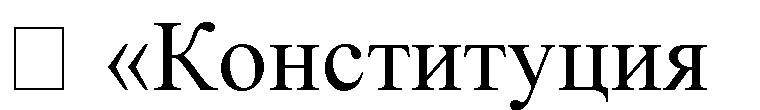 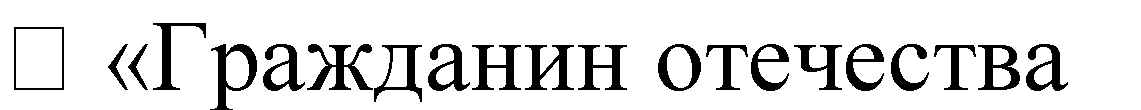 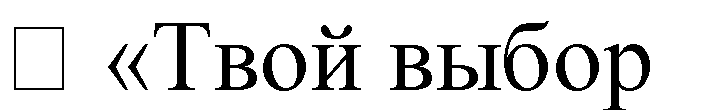 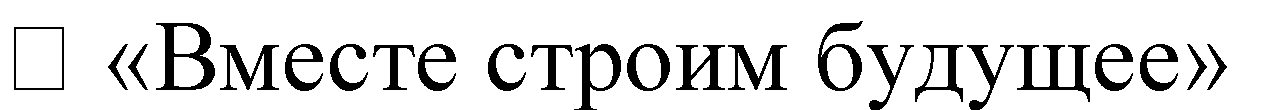 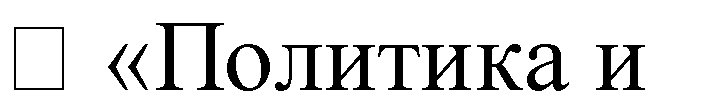 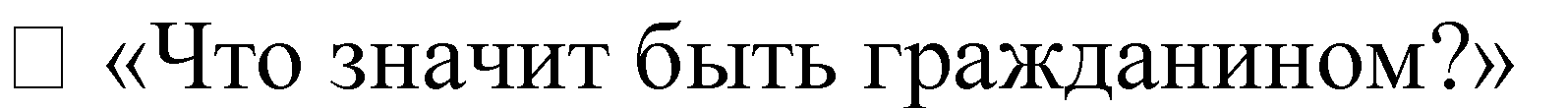 МодульДЕЛА, СОБЫТИЯ, МЕРОПРИЯТИЯДЕЛА, СОБЫТИЯ, МЕРОПРИЯТИЯДЕЛА, СОБЫТИЯ, МЕРОПРИЯТИЯДЕЛА, СОБЫТИЯ, МЕРОПРИЯТИЯДЕЛА, СОБЫТИЯ, МЕРОПРИЯТИЯДЕЛА, СОБЫТИЯ, МЕРОПРИЯТИЯМодульуровень НОО (1-4класс)уровень ООО (5-9класс)уровень ООО (5-9класс)уровень ООО (5-9класс)уровень СОО (10-11класс)уровень СОО (10-11класс)Сентябрь «Месячник безопасности детей»Сентябрь «Месячник безопасности детей»Сентябрь «Месячник безопасности детей»Сентябрь «Месячник безопасности детей»Сентябрь «Месячник безопасности детей»Сентябрь «Месячник безопасности детей»Сентябрь «Месячник безопасности детей»КлассноеруководствоСогласно ИПР классных руководителей1-4классовСогласно ИПР классных руководителей5-9классовСогласно ИПР классных руководителей5-9классовСогласно ИПР классных руководителей5-9классовСогласно ИПР классных руководителей10-11классовСогласно ИПР классных руководителей10-11классовШкольный урокСогласно индивидуальным планам работы учителей-предметниковСогласно индивидуальным планам работы учителей-предметниковСогласно индивидуальным планам работы учителей-предметниковСогласно индивидуальным планам работы учителей-предметниковСогласно индивидуальным планам работы учителей-предметниковСогласно индивидуальным планам работы учителей-предметниковКурсы внеурочной деятельности и дополнительное образование«Мир профессий»,«Уроки коррекционно-развивающей деятельности»,«Финансовая грамотность», «Почитай-ка», «Грамотейка», «Умника и умницы», «Оригами», «Мир мудрецов», «Шахматный рифей», «Плюсик», «Ээджин авдрас», «Мир русской грамматики», Изостудия «Семицветик»«Волшебная шкатулка», «Спортландия»«ЮИД»«История культуры родного края»,«Тодобичг», «Музей и дети», «Шахматный рифей», «Мой родной язык», «Сложные вопросы орфографии», «Финансовая грамотность», «Основы духовно-нравственной культуры народов», «Дорожная азбука», «Стрельба из лука», «Мир игр», «Школа мяча», «Юнармия», «Стрелковая подготовка»«История культуры родного края»,«Тодобичг», «Музей и дети», «Шахматный рифей», «Мой родной язык», «Сложные вопросы орфографии», «Финансовая грамотность», «Основы духовно-нравственной культуры народов», «Дорожная азбука», «Стрельба из лука», «Мир игр», «Школа мяча», «Юнармия», «Стрелковая подготовка»«История культуры родного края»,«Тодобичг», «Музей и дети», «Шахматный рифей», «Мой родной язык», «Сложные вопросы орфографии», «Финансовая грамотность», «Основы духовно-нравственной культуры народов», «Дорожная азбука», «Стрельба из лука», «Мир игр», «Школа мяча», «Юнармия», «Стрелковая подготовка»«Финансовая грамотность», «Актуальные вопросы обществознания», «Сложные вопросы орфографии и пунктуации»«Финансовая грамотность», «Актуальные вопросы обществознания», «Сложные вопросы орфографии и пунктуации»Работа с родителямиДиагностика семей первоклассников, семей вновь прибывших учащихся, выявление асоциальных семей,формирование социального паспорта класса, списков на горячее питание.Информационное оповещение через классные группы.Проведение тематических родительских собраний по формированиюзаконопослушного поведения учащихся-Беседы с родителями по профилактике ДТП-Профилактика правонарушений«Ответственность родителей за ненадлежащее воспитание и обучение детей(Ст. 5. 35 КоАПРФ».-Выборы классных родительскихкомитетов, планирование работы на год.Диагностика семей, вновь прибывших учащихся, выявление асоциальныхсемей, формирование социального паспорта класса, списков на горячее питание.Информационное оповещение через классные группы.Проведение тематических родительских собраний поформированию законопослушного поведения учащихся (профилактика ДТП,ПАВ, суицидальной направленности, правонарушений, выход из конфликтных ситуаций), «Ответственность родителей за ненадлежащее воспитание и обучение детей (Ст. 5. 35 КоАПРФ».Выборы классных родительскихкомитетов, планирование работы на год.Работа с родителями выпускников 9 класса (по плану).Диагностика семей, вновь прибывших учащихся, выявление асоциальныхсемей, формирование социального паспорта класса, списков на горячее питание.Информационное оповещение через классные группы.Проведение тематических родительских собраний поформированию законопослушного поведения учащихся (профилактика ДТП,ПАВ, суицидальной направленности, правонарушений, выход из конфликтных ситуаций), «Ответственность родителей за ненадлежащее воспитание и обучение детей (Ст. 5. 35 КоАПРФ».Выборы классных родительскихкомитетов, планирование работы на год.Работа с родителями выпускников 9 класса (по плану).Диагностика семей, вновь прибывших учащихся, выявление асоциальныхсемей, формирование социального паспорта класса, списков на горячее питание.Информационное оповещение через классные группы.Проведение тематических родительских собраний поформированию законопослушного поведения учащихся (профилактика ДТП,ПАВ, суицидальной направленности, правонарушений, выход из конфликтных ситуаций), «Ответственность родителей за ненадлежащее воспитание и обучение детей (Ст. 5. 35 КоАПРФ».Выборы классных родительскихкомитетов, планирование работы на год.Работа с родителями выпускников 9 класса (по плану).Диагностика семей учащихся 10 класса, семей вновь прибывших учащихся, выявление асоциальных семей, формирование социальногопаспорта класса, списков на горячее питание.Информационное оповещение через классные группы.Проведение тематических родительских собраний поформированию законопослушногоповеденияучащихся (профилактикаДТП,ПАВ,суицидальной направленности, правонарушений, навыки жизнестойкости, выход изконфликтных ситуаций),«Ответственность родителей за ненадлежащее воспитание и обучение детей (Ст. 5. 35 КоАПРФ».Выборы классных родительскихкомитетов, планирование работы на год.Работа с родителями выпускников 11класса (по плану).Диагностика семей учащихся 10 класса, семей вновь прибывших учащихся, выявление асоциальных семей, формирование социальногопаспорта класса, списков на горячее питание.Информационное оповещение через классные группы.Проведение тематических родительских собраний поформированию законопослушногоповеденияучащихся (профилактикаДТП,ПАВ,суицидальной направленности, правонарушений, навыки жизнестойкости, выход изконфликтных ситуаций),«Ответственность родителей за ненадлежащее воспитание и обучение детей (Ст. 5. 35 КоАПРФ».Выборы классных родительскихкомитетов, планирование работы на год.Работа с родителями выпускников 11класса (по плану).Самоуправление«Время выбрало нас» (выборы лидеров, активов классов, распределение обязанностей)Участие в выборах школьного ученического совета Игра «Выборы 2021»Выборы лидеров, активов классов, распределение обязанностей.3)Конференция учащихся (отчёт президента о проделанной работе)4)Работа в соответствии с обязанностямиЗаседания советов органов детского самоуправленияКруглый стол, планирование работы совета лидеров школы на новый 2021-2022учебныйгод:.7)Операция «Уголок» (проверка классных уголков, их функционирование)8)Делегирование обучающихся для работы в штабе РДШ9)Рейд внешнего вида учащихся.Помощь в организации и проведении«Дня Здоровья». Игра «Выборы 2021»Выборы лидеров, активов классов, распределение обязанностей.3)Конференция учащихся (отчёт президента о проделанной работе)4)Работа в соответствии с обязанностямиЗаседания советов органов детского самоуправленияКруглый стол, планирование работы совета лидеров школы на новый 2021-2022учебныйгод:.7)Операция «Уголок» (проверка классных уголков, их функционирование)8)Делегирование обучающихся для работы в штабе РДШ9)Рейд внешнего вида учащихся.Помощь в организации и проведении«Дня Здоровья». Игра «Выборы 2021»Выборы лидеров, активов классов, распределение обязанностей.3)Конференция учащихся (отчёт президента о проделанной работе)4)Работа в соответствии с обязанностямиЗаседания советов органов детского самоуправленияКруглый стол, планирование работы совета лидеров школы на новый 2021-2022учебныйгод:.7)Операция «Уголок» (проверка классных уголков, их функционирование)8)Делегирование обучающихся для работы в штабе РДШ9)Рейд внешнего вида учащихся.Помощь в организации и проведении«Дня Здоровья». Игра «Выборы 2021»Выборы лидеров, активов классов, распределение обязанностей.3)Конференция учащихся (отчёт президента о проделанной работе)4)Работа в соответствии с обязанностямиЗаседания советов органов детского самоуправленияКруглый стол, планирование работы совета лидеров школы на новый 2021-2022учебныйгод:.7)Операция «Уголок» (проверка классных уголков, их функционирование)8)Делегирование обучающихся для работы в штабе РДШ9)Рейд внешнего вида учащихся.Помощь в организации и проведении«Дня Здоровья». Игра «Выборы 2021»Выборы лидеров, активов классов, распределение обязанностей.3)Конференция учащихся (отчёт президента о проделанной работе)4)Работа в соответствии с обязанностямиЗаседания советов органов детского самоуправленияКруглый стол, планирование работы совета лидеров школы на новый 2021-2022учебныйгод:.7)Операция «Уголок» (проверка классных уголков, их функционирование)8)Делегирование обучающихся для работы в штабе РДШ9)Рейд внешнего вида учащихся.Помощь в организации и проведении«Дня Здоровья».ПрофориентацияВиртуальная экскурсия «Совершите свое первое путешествие в мир многообразия профессий»Участие в профориентационных акциях, конкурсах фестивалях.Расширение знаний учащихся о новых профессиях учителями-предметниками.Участие в профориентационных акциях, конкурсах фестивалях.Расширение знаний учащихся о новых профессиях учителями-предметниками.Участие в работе всероссийского профориентационного проекта«ПроеКТОриЯ»Участие в работе всероссийского профориентационного проекта«ПроеКТОриЯ»Участие в работе всероссийского профориентационного проекта«ПроеКТОриЯ»Детские общественные объединенияКлассные часы «Память на все времена» Выборы в органы первичного отделения РДШ (путем голосования)Заседание объединений, планирование работы. Выборы в органы первичного отделения РДШ Акция«Мы против террора» видеороликиИсторическая гостиная "От Ленинграда до Сталинграда"(проведение мероприятий, посвящённых Ленинградской и Сталинградской битвам) Участие в игре«Выборы2021»Заседание объединений, планирование работы. Выборы в органы первичного отделения РДШ Акция«Мы против террора» видеороликиИсторическая гостиная "От Ленинграда до Сталинграда"(проведение мероприятий, посвящённых Ленинградской и Сталинградской битвам) Участие в игре«Выборы2021»Заседание объединений, планирование работы. Выборы в органы первичного отделения РДШ Акция«Мы против террора» видеороликиИсторическая гостиная "От Ленинграда до Сталинграда"(проведение мероприятий, посвящённых Ленинградской и Сталинградской битвам) Участие в игре«Выборы2021»Заседание объединений, планирование работы. Выборы в органы первичного отделения РДШ Акция«Мы против террора» видеороликиИсторическая гостиная "От Ленинграда до Сталинграда"(проведение мероприятий, посвящённых Ленинградской и Сталинградской битвам) Участие в игре«Выборы2021»Заседание объединений, планирование работы. Выборы в органы первичного отделения РДШ Акция«Мы против террора» видеороликиИсторическая гостиная "От Ленинграда до Сталинграда"(проведение мероприятий, посвящённых Ленинградской и Сталинградской битвам) Участие в игре«Выборы2021»Ключевые общешкольные делаТоржественная линейка «Здравствуй, школа»«День Здоровья»«День солидарности в борьбе с терроризмом»Месячник безопасности (мероприятия по профилактике ДДТТ, пожарной безопасности, экстремизма, терроризма, разработка схемы-маршрута«Дом-школа-дом», учебно-тренировочная эвакуация учащихся из здания)Торжественная линейка «Здравствуй, школа»«День Здоровья»«День солидарности в борьбе с терроризмом»Месячник безопасности (мероприятия по профилактике ДДТТ, пожарной безопасности, экстремизма, терроризма, разработка схемы-маршрута«Дом-школа-дом», учебно-тренировочная эвакуация учащихся из здания)Торжественная линейка «Здравствуй, школа»«День Здоровья»«День солидарности в борьбе с терроризмом»Месячник безопасности (мероприятия по профилактике ДДТТ, пожарной безопасности, экстремизма, терроризма, разработка схемы-маршрута«Дом-школа-дом», учебно-тренировочная эвакуация учащихся из здания)Торжественная линейка «Здравствуй, школа»«День Здоровья»«День солидарности в борьбе с терроризмом»Месячник безопасности (мероприятия по профилактике ДДТТ, пожарной безопасности, экстремизма, терроризма, разработка схемы-маршрута«Дом-школа-дом», учебно-тренировочная эвакуация учащихся из здания)Торжественная линейка «Здравствуй, школа»«День Здоровья»«День солидарности в борьбе с терроризмом»Месячник безопасности (мероприятия по профилактике ДДТТ, пожарной безопасности, экстремизма, терроризма, разработка схемы-маршрута«Дом-школа-дом», учебно-тренировочная эвакуация учащихся из здания)Торжественная линейка «Здравствуй, школа»«День Здоровья»«День солидарности в борьбе с терроризмом»Месячник безопасности (мероприятия по профилактике ДДТТ, пожарной безопасности, экстремизма, терроризма, разработка схемы-маршрута«Дом-школа-дом», учебно-тренировочная эвакуация учащихся из здания)ПрофилактикаПравила внутреннего распорядка. Инструктажи по правилам поведения учащегося в школе, на спортивных площадках, пользование спортивным оборудованием и снарядами, безопасный маршрут домой, ПДД, ППБ, соблюдение правил личной гигиены.Правила внутреннего распорядка. Инструктажи по правилам поведения учащегося в школе, на спортивных площадках, пользование спортивным оборудованием и снарядами, безопасный маршрут домой, ПДД, ППБ, соблюдение правил личной гигиены.«Правила поведения в ОУ; Устав ОУ»; «Профилактика правонарушений и преступлений»,«Ответственность несовершеннолетних за правонарушения»,«Выполнение закона о комендантском часе для подростков», Инструктажи по правилам на спортивных площадках, пользование спортивным оборудованием и снарядами, безопасный маршрут домой, ПДД, ППБ, соблюдение правил личной гигиены.«Правила поведения в ОУ; Устав ОУ»; «Профилактика правонарушений и преступлений»,«Ответственность несовершеннолетних за правонарушения»,«Выполнение закона о комендантском часе для подростков», Инструктажи по правилам на спортивных площадках, пользование спортивным оборудованием и снарядами, безопасный маршрут домой, ПДД, ППБ, соблюдение правил личной гигиены.«Правила поведения в ОУ; Устав ОУ»; «Профилактика правонарушений и преступлений»,«Ответственность несовершеннолетних за правонарушения»,«Выполнение закона о комендантском часе для подростков», Инструктажи по правилам на спортивных площадках, пользование спортивным оборудованием и снарядами, безопасный маршрут домой, ПДД, ППБ, соблюдение правил личной гигиены.«Правила поведения в ОУ; Устав ОУ»; «Профилактика правонарушений и преступлений»,«Ответственность несовершеннолетних за правонарушения»,«Выполнение закона о комендантском часе для подростков», Инструктажи по правилам на спортивных площадках, пользование спортивным оборудованием и снарядами, безопасный маршрут домой, ПДД, ППБ, соблюдение правил личной гигиены.Школьные медиаДень солидарности в борьбе стерроризмом. Укрепление толерантности и профилактика экстремизма в молодежной среде (видео для учащихся 1-4 классов) Публикации на школьной странице в ИнстаграмеДень солидарности в борьбе стерроризмом. Укрепление толерантности и профилактика экстремизма в молодежной среде (видео для учащихся 1-4 классов) Публикации на школьной странице в ИнстаграмеДень солидарности в борьбе стерроризмом. Укрепление толерантности и профилактика экстремизма в молодежной среде. Публикации на школьной странице в ИнстаграмеДень солидарности в борьбе стерроризмом. Укрепление толерантности и профилактика экстремизма в молодежной среде. Публикации на школьной странице в ИнстаграмеДень солидарности в борьбе стерроризмом. Укрепление толерантности и профилактика экстремизма в молодежной среде. Публикации на школьной странице в ИнстаграмеДень солидарности в борьбе стерроризмом. Укрепление толерантности и профилактика экстремизма в молодежной среде. Публикации на школьной странице в ИнстаграмеОктябрь «Месячник экологических знаний и Пожилого  человека»Октябрь «Месячник экологических знаний и Пожилого  человека»Октябрь «Месячник экологических знаний и Пожилого  человека»Октябрь «Месячник экологических знаний и Пожилого  человека»Октябрь «Месячник экологических знаний и Пожилого  человека»Октябрь «Месячник экологических знаний и Пожилого  человека»Октябрь «Месячник экологических знаний и Пожилого  человека»КлассноеруководствоСогласно ИПР классных руководителей1-4классовСогласно ИПР классных руководителей5-9классовСогласно ИПР классных руководителей5-9классовСогласно ИПР классных руководителей5-9классовСогласно ИПР классных руководителей10-11классовСогласно ИПР классных руководителей10-11классовШкольный урокСогласно индивидуальным планам работы учителей-предметниковСогласно индивидуальным планам работы учителей-предметниковСогласно индивидуальным планам работы учителей-предметниковСогласно индивидуальным планам работы учителей-предметниковСогласно индивидуальным планам работы учителей-предметниковСогласно индивидуальным планам работы учителей-предметниковКурсы внеурочной деятельности и дополнительное образование«Мир профессий»,«Уроки коррекционно-развивающей деятельности»,«Финансовая грамотность», «Почитай-ка», «Грамотейка», «Умника и умницы», «Оригами», «Мир мудрецов», «Шахматный рифей», «Плюсик», «Ээджин авдрас», «Мир русской грамматики», Изостудия «Семицветик»«Волшебная шкатулка», «Спортландия»«ЮИД»«История культуры родного края»,«Тодо бичг», «Музей и дети», «Шахматный рифей», «Мой родной язык», «Сложные вопросы орфографии», «Финансовая грамотность», «Основы духовно-нравственной культуры народов», «Дорожная азбука», «Стрельба из лука», «Мир игр», «Школа мяча», «Юнармия», «Стрелковая подготовка»«История культуры родного края»,«Тодо бичг», «Музей и дети», «Шахматный рифей», «Мой родной язык», «Сложные вопросы орфографии», «Финансовая грамотность», «Основы духовно-нравственной культуры народов», «Дорожная азбука», «Стрельба из лука», «Мир игр», «Школа мяча», «Юнармия», «Стрелковая подготовка»«История культуры родного края»,«Тодо бичг», «Музей и дети», «Шахматный рифей», «Мой родной язык», «Сложные вопросы орфографии», «Финансовая грамотность», «Основы духовно-нравственной культуры народов», «Дорожная азбука», «Стрельба из лука», «Мир игр», «Школа мяча», «Юнармия», «Стрелковая подготовка»«Финансовая грамотность», «Актуальные вопросы обществознания», «Сложные вопросы орфографии и пунктуации»«Финансовая грамотность», «Актуальные вопросы обществознания», «Сложные вопросы орфографии и пунктуации»Работа  с родителямиПосещение семей учащихся, категории ТЖС с составлением актов ЖБУ Общешкольное родительское собрание.Информационное оповещение через классные группы.Посещение семей учащихся, категории ТЖС с составлением актов ЖБУ Общешкольное родительское собрание.Информационное оповещение через классные группы.Контроль над посещением учащимися кружков, секций, консультаций по предметам, курсов по выбору.Посещение семей учащихся, категории ТЖС с составлением актов ЖБУ Общешкольное родительское собрание.Информационное оповещение через классные группы.Контроль над посещением учащимися кружков, секций, консультаций по предметам, курсов по выбору.Посещение семей учащихся, категории ТЖС с составлением актов ЖБУ Общешкольное родительское собрание.Информационное оповещение через классные группы.Контроль над посещением учащимися кружков, секций, консультаций по предметам, курсов по выбору.Посещение семей учащихся, категории ТЖС с составлением актов ЖБУ Общешкольное родительское собрание.Информационное оповещение через классные группы.Контроль над посещением учащимися кружков, секций, консультаций по предметам, курсов по выбору,подготовка к написанию ИП.Посещение семей учащихся, категории ТЖС с составлением актов ЖБУ Общешкольное родительское собрание.Информационное оповещение через классные группы.Контроль над посещением учащимися кружков, секций, консультаций по предметам, курсов по выбору,подготовка к написанию ИП.СамоуправлениеРабота в соответствии с обязанностямиЗаседания советов органов детского самоуправленияРабота по созданию сменной странички в классном уголке по теме месячника«Экология и моё здоровье», Месячник пожилого человека»,Правовая тематика3)Операция «Уголок» (проверка классных уголков, их функционирование)4)Рейд по проверке внешнего вида учащихся, наличие в дневниках учащихся памятки безопасный маршрут «Школа-Дом»Рейды по проверке чистоты в кабинетахПодготовка мероприятий ко «Дню пожилого человека»Организация и проведение мероприятий «ДеньУчителя»Заседания советов органов детского самоуправленияРабота по созданию сменной странички в классном уголке по теме месячника«Экология и моё здоровье», Месячник пожилого человека»,Правовая тематика3)Операция «Уголок» (проверка классных уголков, их функционирование)4)Рейд по проверке внешнего вида учащихся, наличие в дневниках учащихся памятки безопасный маршрут «Школа-Дом»Рейды по проверке чистоты в кабинетахПодготовка мероприятий ко «Дню пожилого человека»Организация и проведение мероприятий «ДеньУчителя»Заседания советов органов детского самоуправленияРабота по созданию сменной странички в классном уголке по теме месячника«Экология и моё здоровье», Месячник пожилого человека»,Правовая тематика3)Операция «Уголок» (проверка классных уголков, их функционирование)4)Рейд по проверке внешнего вида учащихся, наличие в дневниках учащихся памятки безопасный маршрут «Школа-Дом»Рейды по проверке чистоты в кабинетахПодготовка мероприятий ко «Дню пожилого человека»Организация и проведение мероприятий «ДеньУчителя»Заседания советов органов детского самоуправленияРабота по созданию сменной странички в классном уголке по теме месячника«Экология и моё здоровье», Месячник пожилого человека»,Правовая тематика3)Операция «Уголок» (проверка классных уголков, их функционирование)4)Рейд по проверке внешнего вида учащихся, наличие в дневниках учащихся памятки безопасный маршрут «Школа-Дом»Рейды по проверке чистоты в кабинетахПодготовка мероприятий ко «Дню пожилого человека»Организация и проведение мероприятий «ДеньУчителя»Заседания советов органов детского самоуправленияРабота по созданию сменной странички в классном уголке по теме месячника«Экология и моё здоровье», Месячник пожилого человека»,Правовая тематика3)Операция «Уголок» (проверка классных уголков, их функционирование)4)Рейд по проверке внешнего вида учащихся, наличие в дневниках учащихся памятки безопасный маршрут «Школа-Дом»Рейды по проверке чистоты в кабинетахПодготовка мероприятий ко «Дню пожилого человека»Организация и проведение мероприятий «ДеньУчителя»ПрофориентацияАкция  «Семь шагов к профессии» (беседы«Все работы хороши…»)Сочинение «Моя любимая профессия»Участие в профориентационных акциях, конкурсах, фестивалях.Расширение знаний учащихся о новых профессиях учителями-предметниками.Участие в профориентационных акциях, конкурсах, фестивалях.Расширение знаний учащихся о новых профессиях учителями-предметниками.Участие в профориентационных акциях, конкурсах, фестивалях.Расширение знаний учащихся о новых профессиях учителями-предметниками.Участие в работе всероссийского профориентационного проекта«ПроеКТОриЯ»Участие в работе всероссийского профориентационного проекта«ПроеКТОриЯ»Детские общественные объединения1)Подготовка ко дню учителя (выступления от1-4классов).2)Акция «Копилка поздравлений»,посвященная дню пожилых людей3)Работа детских объединений согласно составленному плану работы для ЮИД.4) Торжественное вступление в ряды РДШ.Организация мероприятий, приуроченных к месячнику пожилого человекаЗаседание актива РДШОрганизация торжественного приема в РДШ в школеОрганизация мероприятий, приуроченных ко«Дню учителя»Работа детских объединений согласно составленному плану работы для ДЮП, ЮНАРМИЯ, РДШ, д\о «Луч».Торжественное вступление в ряды РДШ.Организация мероприятий, приуроченных к месячнику пожилого человекаЗаседание актива РДШОрганизация торжественного приема в РДШ в школеОрганизация мероприятий, приуроченных ко«Дню учителя»Работа детских объединений согласно составленному плану работы для ДЮП, ЮНАРМИЯ, РДШ, д\о «Луч».Торжественное вступление в ряды РДШ.Организация мероприятий, приуроченных к месячнику пожилого человекаЗаседание актива РДШОрганизация торжественного приема в РДШ в школеОрганизация мероприятий, приуроченных ко«Дню учителя»Работа детских объединений согласно составленному плану работы для ДЮП, ЮНАРМИЯ, РДШ, д\о «Луч».Торжественное вступление в ряды РДШ.Организация мероприятий, приуроченных к месячнику пожилого человекаЗаседание актива РДШОрганизация торжественного приема в РДШ в школеОрганизация мероприятий, приуроченных ко«Дню учителя»Работа детских объединений согласно составленному плану работы для ДЮП, ЮНАРМИЯ, РДШ, д\о «Луч».Торжественное вступление в ряды РДШ.Организация мероприятий, приуроченных к месячнику пожилого человекаЗаседание актива РДШОрганизация торжественного приема в РДШ в школеОрганизация мероприятий, приуроченных ко«Дню учителя»Работа детских объединений согласно составленному плану работы для ДЮП, ЮНАРМИЯ, РДШ, д\о «Луч».Торжественное вступление в ряды РДШ.Ключевые общешкольные дела1)Классные часы и беседы: «Чтоб здоровым вечно быть, надо спорт нам полюбить!», «Что такое здоровье и здоровый образ жизни» 2)Праздничное мероприятие «Учитель будет вечен на Земле!»,Мероприятие «В гостях у Осени»Акция «Спешите делать добро» (поздравление ветеранов педагогического труда – изготовление открыток)100-е со дня рождения академика Российской академии образования Эрдниева П.М.6)Всемирный день математики7) Международный день школьных библиотекМесячник по профилактике «ХХI век –век без наркотиков» (классные часы и беседы в соответствии с возрастом).Международный День учителя. Праздничное мероприятие «Учитель будет вечен на Земле!» (участие вмероприятии)3) «Осенний квест»4)Акция «Спешите делать добро»(оказание помощи ветеранам педагогического труда)3)Урок безопасности школьников в сети интернет: «Знаем и умеем»4) 100-е со дня рождения академика Российской академии образования Эрдниева П.М.5)Всемирный день математики6) Международный день школьных библиотекМесячник по профилактике «ХХI век –век без наркотиков» (классные часы и беседы в соответствии с возрастом).Международный День учителя. Праздничное мероприятие «Учитель будет вечен на Земле!» (участие вмероприятии)3) «Осенний квест»4)Акция «Спешите делать добро»(оказание помощи ветеранам педагогического труда)3)Урок безопасности школьников в сети интернет: «Знаем и умеем»4) 100-е со дня рождения академика Российской академии образования Эрдниева П.М.5)Всемирный день математики6) Международный день школьных библиотекМесячник по профилактике «ХХI век –век без наркотиков» (классные часы и беседы в соответствии с возрастом).Международный День учителя. Праздничное мероприятие «Учитель будет вечен на Земле!» (участие вмероприятии)3) «Осенний квест»4)Акция «Спешите делать добро»(оказание помощи ветеранам педагогического труда)3)Урок безопасности школьников в сети интернет: «Знаем и умеем»4) 100-е со дня рождения академика Российской академии образования Эрдниева П.М.5)Всемирный день математики6) Международный день школьных библиотек1)Месячник по профилактике« ХХIвек–век без наркотиков»(классный час«Знай, чтобы жить», просмотр фильма)2)Международный День учителя.Подготовка и проведение праздничного мероприятие «Учитель будет вечен наЗемле!»,«Осенний бал старшеклассников»4) Всероссийский урок безопасностишкольников в сети интернет: «Инернет - ловушки»5) 100-е со дня рождения академика Российской академии образования Эрдниева П.М.6)Всемирный день математики7) Международный день школьных библиотек1)Месячник по профилактике« ХХIвек–век без наркотиков»(классный час«Знай, чтобы жить», просмотр фильма)2)Международный День учителя.Подготовка и проведение праздничного мероприятие «Учитель будет вечен наЗемле!»,«Осенний бал старшеклассников»4) Всероссийский урок безопасностишкольников в сети интернет: «Инернет - ловушки»5) 100-е со дня рождения академика Российской академии образования Эрдниева П.М.6)Всемирный день математики7) Международный день школьных библиотекПрофилактикаБеседы по правилам пожарной безопасности, безопасности вблизи водоемов и рек.Беседы по профилактике ОРВИ, Covid-19,ОКИМероприятия в рамках профилактики конфликтного поведения.Инструктажи по ТБ в период 1четверти (согласно плану)Беседы по правилам пожарной безопасности, безопасности вблизи водоемов и рек. Беседы по профилактике ОРВИ, Covid-19, ОКИМероприятия в рамках профилактики суицидального поведения. Информационные буклеты:«Осторожно,СНЮС»,«Осторожно,СПАЙС»,«Осторожно, НАСВАЙ», «Осторожно, ВЕЙП», «Осторожно,СНИФФИНГ». Беседа «Модный дым».Инструктажи по ТБ в период 1 четверти (согласно плану).Беседы по правилам пожарной безопасности, безопасности вблизи водоемов и рек. Беседы по профилактике ОРВИ, Covid-19, ОКИМероприятия в рамках профилактики суицидального поведения. Информационные буклеты:«Осторожно,СНЮС»,«Осторожно,СПАЙС»,«Осторожно, НАСВАЙ», «Осторожно, ВЕЙП», «Осторожно,СНИФФИНГ». Беседа «Модный дым».Инструктажи по ТБ в период 1 четверти (согласно плану).Беседы по правилам пожарной безопасности, безопасности вблизи водоемов и рек. Беседы по профилактике ОРВИ, Covid-19, ОКИМероприятия в рамках профилактики суицидального поведения. Информационные буклеты:«Осторожно,СНЮС»,«Осторожно,СПАЙС»,«Осторожно, НАСВАЙ», «Осторожно, ВЕЙП», «Осторожно,СНИФФИНГ». Беседа «Модный дым».Инструктажи по ТБ в период 1 четверти (согласно плану).Беседы по правилам пожарной безопасности, безопасности вблизи водоемов и рек. Беседы по профилактике ОРВИ, Covid-19, ОКИМероприятия в рамках профилактики суицидального поведения. Информационные буклеты:«Осторожно,СНЮС»,«Осторожно,СПАЙС»,«Осторожно, НАСВАЙ», «Осторожно, ВЕЙП», «Осторожно,СНИФФИНГ». Беседа «Модный дым».Инструктажи по ТБ в период 1 четверти (согласно плану).Беседы по правилам пожарной безопасности, безопасности вблизи водоемов и рек. Беседы по профилактике ОРВИ, Covid-19, ОКИМероприятия в рамках профилактики суицидального поведения. Информационные буклеты:«Осторожно,СНЮС»,«Осторожно,СПАЙС»,«Осторожно, НАСВАЙ», «Осторожно, ВЕЙП», «Осторожно,СНИФФИНГ». Беседа «Модный дым».Инструктажи по ТБ в период 1 четверти (согласно плану).Беседы по правилам пожарной безопасности, безопасности вблизи водоемов и рек. Беседы по профилактике ОРВИ, Covid-19, ОКИМероприятия в рамках профилактики суицидального поведения. Информационные буклеты:«Осторожно,СНЮС»,«Осторожно,СПАЙС»,«Осторожно, НАСВАЙ», «Осторожно, ВЕЙП», «Осторожно,СНИФФИНГ». Беседа «Модный дым».Инструктажи по ТБ в период 1 четверти (согласно плану).Школьные медиаМонтаж фильма «Дорогим Учителям» (подготовка материалов).размещение на странице в ИнстаграмМонтаж фильма «Дорогим Учителям» (подготовка материалов).размещение на странице в ИнстаграмМонтаж фильма «Дорогим Учителям» (подготовка материалов).размещение на странице в ИнстаграмМонтаж фильма «Дорогим Учителям» (подготовка материалов).размещение на странице в ИнстаграмМонтаж фильма «Дорогим Учителям». размещение на странице в ИнстаграмМонтаж фильма «Дорогим Учителям». размещение на странице в ИнстаграмМонтаж фильма «Дорогим Учителям». размещение на странице в ИнстаграмНоябрь «Месячник правовых знаний»Ноябрь «Месячник правовых знаний»Ноябрь «Месячник правовых знаний»Ноябрь «Месячник правовых знаний»Ноябрь «Месячник правовых знаний»Ноябрь «Месячник правовых знаний»Ноябрь «Месячник правовых знаний»Ноябрь «Месячник правовых знаний»КлассноеруководствоСогласно ИПР классных руководителей1-4классовСогласно ИПР классных руководителей5-9классовСогласно ИПР классных руководителей5-9классовСогласно ИПР классных руководителей5-9классовСогласно ИПР классных руководителей10-11классовСогласно ИПР классных руководителей10-11классовСогласно ИПР классных руководителей10-11классовШкольныйурокСогласно индивидуальным планам работы учителей-предметниковСогласно индивидуальным планам работы учителей-предметниковСогласно индивидуальным планам работы учителей-предметниковСогласно индивидуальным планам работы учителей-предметниковСогласно индивидуальным планам работы учителей-предметниковСогласно индивидуальным планам работы учителей-предметниковСогласно индивидуальным планам работы учителей-предметниковКурсы внеурочной деятельности и дополнительное образование«Мир профессий»,«Уроки коррекционно-развивающей деятельности»,«Финансовая грамотность», «Почитай-ка», «Грамотейка», «Умника и умницы», «Оригами», «Мир мудрецов», «Шахматный рифей», «Плюсик», «Ээджин авдрас», «Мир русской грамматики», Изостудия «Семицветик»«Волшебная шкатулка», «Спортландия»«ЮИД»«История культуры родного края»,«Тодобичг», «Музей и дети», «Шахматный рифей», «Мой родной язык», «Сложные вопросы орфографии», «Финансовая грамотность», «Основы духовно-нравственной культуры народов», «Дорожная азбука», «Стрельба из лука», «Мир игр», «Школа мяча», «Юнармия», «Стрелковая подготовка»«История культуры родного края»,«Тодобичг», «Музей и дети», «Шахматный рифей», «Мой родной язык», «Сложные вопросы орфографии», «Финансовая грамотность», «Основы духовно-нравственной культуры народов», «Дорожная азбука», «Стрельба из лука», «Мир игр», «Школа мяча», «Юнармия», «Стрелковая подготовка»«История культуры родного края»,«Тодобичг», «Музей и дети», «Шахматный рифей», «Мой родной язык», «Сложные вопросы орфографии», «Финансовая грамотность», «Основы духовно-нравственной культуры народов», «Дорожная азбука», «Стрельба из лука», «Мир игр», «Школа мяча», «Юнармия», «Стрелковая подготовка»«История культуры родного края»,«Тодобичг», «Музей и дети», «Шахматный рифей», «Мой родной язык», «Сложные вопросы орфографии», «Финансовая грамотность», «Основы духовно-нравственной культуры народов», «Дорожная азбука», «Стрельба из лука», «Мир игр», «Школа мяча», «Юнармия», «Стрелковая подготовка»«Финансовая грамотность», «Актуальные вопросы обществознания», «Сложные вопросы орфографии и пунктуации»«Финансовая грамотность», «Актуальные вопросы обществознания», «Сложные вопросы орфографии и пунктуации»Работа с родителямиРабота с родителямиПедагогическое просвещениеродителей по вопросам воспитания детей.Информационное оповещение через классные группы.Консультация для родителей: особенности безопасного поведения в зимнее время года.Педагогическое просвещениеродителей по вопросам воспитания детей.Информационное оповещение через классные группы.Консультация для родителей: особенности безопасного поведения в зимнее время года.Педагогическое просвещениеродителей по вопросам воспитания детей.Информационное оповещение через классные группы.Консультация для родителей: особенности безопасного поведения в зимнее время года.Мероприятия в рамках межведомственной комплексной оперативно-профилактической операции"Дети России".Консультация для родителей: особенности безопасного поведения в зимнее время года.Памятки для родителей «Чтобы беда не пришла в Ваш дом»Лекция для родителей по теме: «Опасность, которая рядом» (с целью предупреждения отказа от участия детей в социально-психологическом тестировании на предмет раннего выявления незаконного потребления наркотических средств и психотропных веществ, а также информирования о признаках начала зависимости, «новых» видах психотропных веществ)Информирование родителей по «Вопросам социально-психологического тестирования»«Умей сказать нет» советы педагога-психологаМероприятия в рамках межведомственной комплексной оперативно-профилактической операции"Дети России".Консультация для родителей: особенности безопасного поведения в зимнее время года.Памятки для родителей «Чтобы беда не пришла в Ваш дом»Лекция для родителей по теме: «Опасность, которая рядом» (с целью предупреждения отказа от участия детей в социально-психологическом тестировании на предмет раннего выявления незаконного потребления наркотических средств и психотропных веществ, а также информирования о признаках начала зависимости, «новых» видах психотропных веществ)Информирование родителей по «Вопросам социально-психологического тестирования»«Умей сказать нет» советы педагога-психологаМероприятия в рамках межведомственной комплексной оперативно-профилактической операции"Дети России".Консультация для родителей: особенности безопасного поведения в зимнее время года.Памятки для родителей «Чтобы беда не пришла в Ваш дом»Лекция для родителей по теме: «Опасность, которая рядом» (с целью предупреждения отказа от участия детей в социально-психологическом тестировании на предмет раннего выявления незаконного потребления наркотических средств и психотропных веществ, а также информирования о признаках начала зависимости, «новых» видах психотропных веществ)Информирование родителей по «Вопросам социально-психологического тестирования»«Умей сказать нет» советы педагога-психологаМероприятия в рамках межведомственной комплексной оперативно-профилактической операции"Дети России".Консультация для родителей: особенности безопасного поведения в зимнее время года.Памятки для родителей «Чтобы беда не пришла в Ваш дом»Лекция для родителей по теме: «Опасность, которая рядом» (с целью предупреждения отказа от участия детей в социально-психологическом тестировании на предмет раннего выявления незаконного потребления наркотических средств и психотропных веществ, а также информирования о признаках начала зависимости, «новых» видах психотропных веществ)Информирование родителей по «Вопросам социально-психологического тестирования»«Умей сказать нет» советы педагога-психологаМероприятия в рамках межведомственной комплексной оперативно-профилактической операции"Дети России".Консультация для родителей: особенности безопасного поведения в зимнее время года.Памятки для родителей «Чтобы беда не пришла в Ваш дом»Лекция для родителей по теме: «Опасность, которая рядом» (с целью предупреждения отказа от участия детей в социально-психологическом тестировании на предмет раннего выявления незаконного потребления наркотических средств и психотропных веществ, а также информирования о признаках начала зависимости, «новых» видах психотропных веществ)Информирование родителей по «Вопросам социально-психологического тестирования»«Умей сказать нет» советы педагога-психологаМероприятия в рамках межведомственной комплексной оперативно-профилактической операции"Дети России".Консультация для родителей: особенности безопасного поведения в зимнее время года.Памятки для родителей «Чтобы беда не пришла в Ваш дом»Лекция для родителей по теме: «Опасность, которая рядом» (с целью предупреждения отказа от участия детей в социально-психологическом тестировании на предмет раннего выявления незаконного потребления наркотических средств и психотропных веществ, а также информирования о признаках начала зависимости, «новых» видах психотропных веществ)Информирование родителей по «Вопросам социально-психологического тестирования»«Умей сказать нет» советы педагога-психологаСамоуправлениеСамоуправлениеРабота в соответствии с обязанностямиРабота в соответствии с обязанностямиРабота в соответствии с обязанностями1)Заседания советов органов детского самоуправления2)Работа учащихся в соответствии с обязанностямиОформление сменной странички в классном уголке: «День народногоединства»,«Молодёжь за ЗОЖ», «День памяти жертв ДТП», «День матери», «День толерантности».Операция «Уголок»(проверка классных уголков, их функционирование)Работа по линии РДШОрганизация и проведение мероприятий «День Матери»1)Заседания советов органов детского самоуправления2)Работа учащихся в соответствии с обязанностямиОформление сменной странички в классном уголке: «День народногоединства»,«Молодёжь за ЗОЖ», «День памяти жертв ДТП», «День матери», «День толерантности».Операция «Уголок»(проверка классных уголков, их функционирование)Работа по линии РДШОрганизация и проведение мероприятий «День Матери»1)Заседания советов органов детского самоуправления2)Работа учащихся в соответствии с обязанностямиОформление сменной странички в классном уголке: «День народногоединства»,«Молодёжь за ЗОЖ», «День памяти жертв ДТП», «День матери», «День толерантности».Операция «Уголок»(проверка классных уголков, их функционирование)Работа по линии РДШОрганизация и проведение мероприятий «День Матери»1)Заседания советов органов детского самоуправления2)Работа учащихся в соответствии с обязанностямиОформление сменной странички в классном уголке: «День народногоединства»,«Молодёжь за ЗОЖ», «День памяти жертв ДТП», «День матери», «День толерантности».Операция «Уголок»(проверка классных уголков, их функционирование)Работа по линии РДШОрганизация и проведение мероприятий «День Матери»1)Заседания советов органов детского самоуправления2)Работа учащихся в соответствии с обязанностямиОформление сменной странички в классном уголке: «День народногоединства»,«Молодёжь за ЗОЖ», «День памяти жертв ДТП», «День матери», «День толерантности».Операция «Уголок»(проверка классных уголков, их функционирование)Работа по линии РДШОрганизация и проведение мероприятий «День Матери»1)Заседания советов органов детского самоуправления2)Работа учащихся в соответствии с обязанностямиОформление сменной странички в классном уголке: «День народногоединства»,«Молодёжь за ЗОЖ», «День памяти жертв ДТП», «День матери», «День толерантности».Операция «Уголок»(проверка классных уголков, их функционирование)Работа по линии РДШОрганизация и проведение мероприятий «День Матери»ПрофориентацияПрофориентацияПрезентация«Все профессии нужны, всепрофессии важны»Презентация«Все профессии нужны, всепрофессии важны»Презентация«Все профессии нужны, всепрофессии важны»Презентация «Мир профессиймногогранен». Виртуальные экскурсии попредприятиям.Презентация «Мир профессиймногогранен». Виртуальные экскурсии попредприятиям.Презентация «Мир профессиймногогранен». Виртуальные экскурсии попредприятиям.Участие в работе всероссийскогопрофориентационного проекта«ПроеКТОриЯ»Участие в работе всероссийскогопрофориентационного проекта«ПроеКТОриЯ»Участие в работе всероссийскогопрофориентационного проекта«ПроеКТОриЯ»Детские общественные объединенияДетские общественные объединенияАкция «Элемент единства». Заседание Совета РДШ.Конкурс классных уголков.День Матери: акция «Мама-первое слово».Работа в соответствии с планом.Акция «Элемент единства». Заседание Совета РДШ.Конкурс классных уголков.День Матери: акция «Мама-первое слово».Работа в соответствии с планом.Акция «Элемент единства». Заседание Совета РДШ.Конкурс классных уголков.День Матери: акция «Мама-первое слово».Работа в соответствии с планом.Проведение мероприятий (согласно плана): «Международный день толерантности»(16 ноября), акция «Всемирный день памяти жертв дорожных аварий»(15 ноября), подготовка к празднованию «Дня матери», работа  в соответствии с планом.Проведение мероприятий (согласно плана): «Международный день толерантности»(16 ноября), акция «Всемирный день памяти жертв дорожных аварий»(15 ноября), подготовка к празднованию «Дня матери», работа  в соответствии с планом.Проведение мероприятий (согласно плана): «Международный день толерантности»(16 ноября), акция «Всемирный день памяти жертв дорожных аварий»(15 ноября), подготовка к празднованию «Дня матери», работа  в соответствии с планом.Проведение мероприятий (согласно плана): «Международный день толерантности»(16 ноября), акция «Всемирный день памяти жертв дорожных аварий»(15 ноября), подготовка к празднованию «Дня матери», работа  в соответствии с планом.Проведение мероприятий (согласно плана): «Международный день толерантности»(16 ноября), акция «Всемирный день памяти жертв дорожных аварий»(15 ноября), подготовка к празднованию «Дня матери», работа  в соответствии с планом.Проведение мероприятий (согласно плана): «Международный день толерантности»(16 ноября), акция «Всемирный день памяти жертв дорожных аварий»(15 ноября), подготовка к празднованию «Дня матери», работа  в соответствии с планом.Ключевые общешкольные делаКлючевые общешкольные делаМежведомственная комплексная оперативно-профилактической операция "Дети России"«День народного единства»«Международный день толерантности»«День матери в России».Мероприятия ко дню матери «Святость материнства»Межведомственная комплексная оперативно-профилактической операция "Дети России"«День народного единства»«Международный день толерантности»«День матери в России».Мероприятия ко дню матери «Святость материнства»Межведомственная комплексная оперативно-профилактической операция "Дети России"«День народного единства»«Международный день толерантности»«День матери в России».Мероприятия ко дню матери «Святость материнства»Межведомственная комплексная оперативно-профилактической операция "Дети России"«День народного единства»«Международный день толерантности»«День матери в России».Мероприятия ко дню матери «Святость материнства»Межведомственная комплексная оперативно-профилактической операция "Дети России"«День народного единства»«Международный день толерантности»«День матери в России».Мероприятия ко дню матери «Святость материнства»Межведомственная комплексная оперативно-профилактической операция "Дети России"«День народного единства»«Международный день толерантности»«День матери в России».Мероприятия ко дню матери «Святость материнства»Межведомственная комплексная оперативно-профилактической операция "Дети России"«День народного единства»«Международный день толерантности»«День матери в России».Мероприятия ко дню матери «Святость материнства»Межведомственная комплексная оперативно-профилактической операция "Дети России"«День народного единства»«Международный день толерантности»«День матери в России».Мероприятия ко дню матери «Святость материнства»Межведомственная комплексная оперативно-профилактической операция "Дети России"«День народного единства»«Международный день толерантности»«День матери в России».Мероприятия ко дню матери «Святость материнства»ПрофилактикаПрофилактикаМероприятия в рамках «Месячника нравственно-правовой грамотности» Беседы – напоминания о зимних дорожных ловушках.Мероприятия в рамках межведомственной комплексной оперативно-профилактической операции "Дети России" (согласно плану для учащихся 1-4классов)Мероприятия в рамках «Месячника нравственно-правовой грамотности» Беседы – напоминания о зимних дорожных ловушках.Мероприятия в рамках межведомственной комплексной оперативно-профилактической операции "Дети России" (согласно плану для учащихся 1-4классов)Мероприятия в рамках «Месячника нравственно-правовой грамотности» Беседы – напоминания о зимних дорожных ловушках.Мероприятия в рамках межведомственной комплексной оперативно-профилактической операции "Дети России" (согласно плану для учащихся 1-4классов)Мероприятия в рамках «Месячника нравственно-правовой грамотности» Беседы – напоминания о зимних дорожных ловушках.Мероприятия в рамкахмежведомственной комплексной оперативно-профилактической операции"Дети России" (согласно плану для учащихся 5-9 классов)Круглый стол «Мои права и обязанности»Мероприятия в рамках «Месячника нравственно-правовой грамотности» Беседы – напоминания о зимних дорожных ловушках.Мероприятия в рамкахмежведомственной комплексной оперативно-профилактической операции"Дети России" (согласно плану для учащихся 5-9 классов)Круглый стол «Мои права и обязанности»Мероприятия в рамках «Месячника нравственно-правовой грамотности» Беседы – напоминания о зимних дорожных ловушках.Мероприятия в рамкахмежведомственной комплексной оперативно-профилактической операции"Дети России" (согласно плану для учащихся 5-9 классов)Круглый стол «Мои права и обязанности»Проведение бесед с приглашением специалистов системы профилактики с целью повышения осведомленности о последствиях потребления наркотиков и об ответственности за незаконный оборот наркотиков (в рамкахмежведомственной комплексной оперативно-профилактической операции "Дети России") Профилактическая беседа с сотрудниками МО МВД России «Лаганский», психологомшколы на тему: «Как противостоять дурному влиянию: правовые и психологические аспекты вовлечения несовершеннолетних в наркоторговлю»Мероприятия в рамкахмежведомственной комплексной оперативно-профилактической операции"Дети России"Круглый стол«Чтобы не было беды»Проведение бесед с приглашением специалистов системы профилактики с целью повышения осведомленности о последствиях потребления наркотиков и об ответственности за незаконный оборот наркотиков (в рамкахмежведомственной комплексной оперативно-профилактической операции "Дети России") Профилактическая беседа с сотрудниками МО МВД России «Лаганский», психологомшколы на тему: «Как противостоять дурному влиянию: правовые и психологические аспекты вовлечения несовершеннолетних в наркоторговлю»Мероприятия в рамкахмежведомственной комплексной оперативно-профилактической операции"Дети России"Круглый стол«Чтобы не было беды»Проведение бесед с приглашением специалистов системы профилактики с целью повышения осведомленности о последствиях потребления наркотиков и об ответственности за незаконный оборот наркотиков (в рамкахмежведомственной комплексной оперативно-профилактической операции "Дети России") Профилактическая беседа с сотрудниками МО МВД России «Лаганский», психологомшколы на тему: «Как противостоять дурному влиянию: правовые и психологические аспекты вовлечения несовершеннолетних в наркоторговлю»Мероприятия в рамкахмежведомственной комплексной оперативно-профилактической операции"Дети России"Круглый стол«Чтобы не было беды»Школьные медиаШкольные медиаМонтаж  фильма «Дорогим Мамам» (подготовить материалы)размещение на странице в ИнстаграмМонтаж  фильма «Дорогим Мамам» (подготовить материалы)размещение на странице в ИнстаграмМонтаж  фильма «Дорогим Мамам» (подготовить материалы)размещение на странице в ИнстаграмМонтаж фильма «Дорогим Мамам» (подготовить материалы) размещение на странице в ИнстаграмМонтаж фильма «Дорогим Мамам» (подготовить материалы) размещение на странице в ИнстаграмМонтаж фильма «Дорогим Мамам» (подготовить материалы) размещение на странице в ИнстаграмМонтаж фильма «Дорогим Мамам». размещение на странице в ИнстаграмМонтаж фильма «Дорогим Мамам». размещение на странице в ИнстаграмМонтаж фильма «Дорогим Мамам». размещение на странице в ИнстаграмДекабрь «В мастерской у Деда Мороза»Декабрь «В мастерской у Деда Мороза»Декабрь «В мастерской у Деда Мороза»Декабрь «В мастерской у Деда Мороза»Декабрь «В мастерской у Деда Мороза»Декабрь «В мастерской у Деда Мороза»Декабрь «В мастерской у Деда Мороза»Декабрь «В мастерской у Деда Мороза»Декабрь «В мастерской у Деда Мороза»Декабрь «В мастерской у Деда Мороза»Декабрь «В мастерской у Деда Мороза»Классное руководствоКлассное руководствоСогласно ИПР классных руководителей1-4классовСогласно ИПР классных руководителей1-4классовСогласно ИПР классных руководителей1-4классовСогласно ИПР классных руководителей5-9классовСогласно ИПР классных руководителей5-9классовСогласно ИПР классных руководителей5-9классовСогласно ИПР классных руководителей10-11классовСогласно ИПР классных руководителей10-11классовСогласно ИПР классных руководителей10-11классовШкольный урокШкольный урокСогласно индивидуальным планам работы учителей-предметниковСогласно индивидуальным планам работы учителей-предметниковСогласно индивидуальным планам работы учителей-предметниковСогласно индивидуальным планам работы учителей-предметниковСогласно индивидуальным планам работы учителей-предметниковСогласно индивидуальным планам работы учителей-предметниковСогласно индивидуальным планам работы учителей-предметниковСогласно индивидуальным планам работы учителей-предметниковСогласно индивидуальным планам работы учителей-предметниковКурсы внеурочной деятельности   и дополнительное образованиеКурсы внеурочной деятельности   и дополнительное образование«Мир профессий»,«Уроки коррекционно-развивающей деятельности»,«Финансовая грамотность», «Почитай-ка», «Грамотейка», «Умника и умницы», «Оригами», «Мир мудрецов», «Шахматный рифей», «Плюсик», «Ээджин авдрас», «Мир русской грамматики», Изостудия «Семицветик»«Волшебная шкатулка», «Спортландия»«ЮИД»«Мир профессий»,«Уроки коррекционно-развивающей деятельности»,«Финансовая грамотность», «Почитай-ка», «Грамотейка», «Умника и умницы», «Оригами», «Мир мудрецов», «Шахматный рифей», «Плюсик», «Ээджин авдрас», «Мир русской грамматики», Изостудия «Семицветик»«Волшебная шкатулка», «Спортландия»«ЮИД»«Мир профессий»,«Уроки коррекционно-развивающей деятельности»,«Финансовая грамотность», «Почитай-ка», «Грамотейка», «Умника и умницы», «Оригами», «Мир мудрецов», «Шахматный рифей», «Плюсик», «Ээджин авдрас», «Мир русской грамматики», Изостудия «Семицветик»«Волшебная шкатулка», «Спортландия»«ЮИД»«История культуры родного края»,«Тодо бичг», «Музей и дети», «Шахматный рифей», «Мой родной язык», «Сложные вопросы орфографии», «Финансовая грамотность», «Основы духовно-нравственной культуры народов», «Дорожная азбука», «Стрельба из лука», «Мир игр», «Школа мяча», «Юнармия», «Стрелковая подготовка»«История культуры родного края»,«Тодо бичг», «Музей и дети», «Шахматный рифей», «Мой родной язык», «Сложные вопросы орфографии», «Финансовая грамотность», «Основы духовно-нравственной культуры народов», «Дорожная азбука», «Стрельба из лука», «Мир игр», «Школа мяча», «Юнармия», «Стрелковая подготовка»«История культуры родного края»,«Тодо бичг», «Музей и дети», «Шахматный рифей», «Мой родной язык», «Сложные вопросы орфографии», «Финансовая грамотность», «Основы духовно-нравственной культуры народов», «Дорожная азбука», «Стрельба из лука», «Мир игр», «Школа мяча», «Юнармия», «Стрелковая подготовка»«Финансовая грамотность», «Актуальные вопросы обществознания», «Сложные вопросы орфографии и пунктуации»«Финансовая грамотность», «Актуальные вопросы обществознания», «Сложные вопросы орфографии и пунктуации»«Финансовая грамотность», «Актуальные вопросы обществознания», «Сложные вопросы орфографии и пунктуации»Работа с родителямиРабота с родителямиРодительский контроль питания Педагогический лекторий по вопросам воспитания детейПроведение тематических родительских собранийОбщешкольное родительское собрание.Информационное оповещение через классные группы.Праздничное оформление школы, окон, помощь в подготовке новогоднихмероприятий.Родительский контроль питания Педагогический лекторий по вопросам воспитания детейПроведение тематических родительских собранийОбщешкольное родительское собрание.Информационное оповещение через классные группы.Праздничное оформление школы, окон, помощь в подготовке новогоднихмероприятий.Родительский контроль питания Педагогический лекторий по вопросам воспитания детейПроведение тематических родительских собранийОбщешкольное родительское собрание.Информационное оповещение через классные группы.Праздничное оформление школы, окон, помощь в подготовке новогоднихмероприятий.Родительский контроль питания Педагогическое просвещение родителей по вопросам воспитания детей Информационное оповещение черезшкольный сайтПроведение тематических родительских собранийРабота Совета профилактики с неблагополучными семьями по вопросам воспитания, обучения детейРодительское собрание в 9 классе «ОГЭ2022»Родительский контроль питания Педагогическое просвещение родителей по вопросам воспитания детей Информационное оповещение черезшкольный сайтПроведение тематических родительских собранийРабота Совета профилактики с неблагополучными семьями по вопросам воспитания, обучения детейРодительское собрание в 9 классе «ОГЭ2022»Родительский контроль питания Педагогическое просвещение родителей по вопросам воспитания детей Информационное оповещение черезшкольный сайтПроведение тематических родительских собранийРабота Совета профилактики с неблагополучными семьями по вопросам воспитания, обучения детейРодительское собрание в 9 классе «ОГЭ2022»Оформление и распространениебуклетов для педагогов и родителей учащихся по теме «Построение взаимоотношений с учащимися в случае выявления  признаков употребления психотропных веществ». Родительское собрание в 11 классе по процедуре ЕГЭ2022.Общешкольное родительское собрание. Буклеты родителям в рамках Декадыборьбы со СПИДом, наркоманией, табакокурением.Оформление и распространениебуклетов для педагогов и родителей учащихся по теме «Построение взаимоотношений с учащимися в случае выявления  признаков употребления психотропных веществ». Родительское собрание в 11 классе по процедуре ЕГЭ2022.Общешкольное родительское собрание. Буклеты родителям в рамках Декадыборьбы со СПИДом, наркоманией, табакокурением.Оформление и распространениебуклетов для педагогов и родителей учащихся по теме «Построение взаимоотношений с учащимися в случае выявления  признаков употребления психотропных веществ». Родительское собрание в 11 классе по процедуре ЕГЭ2022.Общешкольное родительское собрание. Буклеты родителям в рамках Декадыборьбы со СПИДом, наркоманией, табакокурением.СамоуправлениеСамоуправлениеРабота в соответствии с обязанностямиРабота в соответствии с обязанностямиРабота в соответствии с обязанностями1)Работа учащихся в соответствии с обязанностями.2)Заседания советов органов детского самоуправления3)Работа по созданию сменной странички в классном уголке по теме месячника 4)Операция«Уголок»(проверка классных уголков, их функционирование)5)Оформление фотоотчета по проведенным мероприятиям за 1 полугодие 6)Отчёт вожатых о проделанной работеРейды по проверке чистоты в кабинетах1)Работа учащихся в соответствии с обязанностями.2)Заседания советов органов детского самоуправления3)Работа по созданию сменной странички в классном уголке по теме месячника 4)Операция«Уголок»(проверка классных уголков, их функционирование)5)Оформление фотоотчета по проведенным мероприятиям за 1 полугодие 6)Отчёт вожатых о проделанной работеРейды по проверке чистоты в кабинетах1)Работа учащихся в соответствии с обязанностями.2)Заседания советов органов детского самоуправления3)Работа по созданию сменной странички в классном уголке по теме месячника 4)Операция«Уголок»(проверка классных уголков, их функционирование)5)Оформление фотоотчета по проведенным мероприятиям за 1 полугодие 6)Отчёт вожатых о проделанной работеРейды по проверке чистоты в кабинетах1)Работа учащихся в соответствии с обязанностями.2)Заседания советов органов детского самоуправления3)Работа по созданию сменной странички в классном уголке по теме месячника 4)Операция«Уголок»(проверка классных уголков, их функционирование)5)Оформление фотоотчета по проведенным мероприятиям за 1 полугодие 6)Отчёт вожатых о проделанной работеРейды по проверке чистоты в кабинетах1)Работа учащихся в соответствии с обязанностями.2)Заседания советов органов детского самоуправления3)Работа по созданию сменной странички в классном уголке по теме месячника 4)Операция«Уголок»(проверка классных уголков, их функционирование)5)Оформление фотоотчета по проведенным мероприятиям за 1 полугодие 6)Отчёт вожатых о проделанной работеРейды по проверке чистоты в кабинетах1)Работа учащихся в соответствии с обязанностями.2)Заседания советов органов детского самоуправления3)Работа по созданию сменной странички в классном уголке по теме месячника 4)Операция«Уголок»(проверка классных уголков, их функционирование)5)Оформление фотоотчета по проведенным мероприятиям за 1 полугодие 6)Отчёт вожатых о проделанной работеРейды по проверке чистоты в кабинетахПрофориентацияПрофориентацияВстреча с родителями – представителями различных профессий.Встреча с родителями – представителями различных профессий.Встреча с родителями – представителями различных профессий.Анкетирование учащихся по вопросам выбора профессии и специальности.Анкетирование учащихся по вопросам выбора профессии и специальности.Анкетирование учащихся по вопросам выбора профессии и специальности.Участие в работе всероссийского профориентационного проекта«ПроеКТОриЯ». Анкетирование учащихся по вопросам выбора профессии и специальности.Участие в работе всероссийского профориентационного проекта«ПроеКТОриЯ». Анкетирование учащихся по вопросам выбора профессии и специальности.Участие в работе всероссийского профориентационного проекта«ПроеКТОриЯ». Анкетирование учащихся по вопросам выбора профессии и специальности.Детские общественные объединенияДетские общественные объединенияШкольный конкурс на лучшую новогоднююигрушку,открытку,3-D модель. Акция«Новогоднее окно»Конкурс «Новогоднее поздравление» Заседание Совета РДШОтчет о проведенных мероприятиях за 1 полугодие 2021-2022 учебного года.Школьный конкурс на лучшую новогоднююигрушку,открытку,3-D модель. Акция«Новогоднее окно»Конкурс «Новогоднее поздравление» Заседание Совета РДШОтчет о проведенных мероприятиях за 1 полугодие 2021-2022 учебного года.Школьный конкурс на лучшую новогоднююигрушку,открытку,3-D модель. Акция«Новогоднее окно»Конкурс «Новогоднее поздравление» Заседание Совета РДШОтчет о проведенных мероприятиях за 1 полугодие 2021-2022 учебного года.Школьный конкурс на лучшую новогоднююигрушку,открытку,3-D модель. Акция«Новогоднее окно»Конкурс «Новогоднее поздравление» Заседание Совета РДШОтчет о проведенных мероприятиях за 1 полугодие 2021-2022 учебного года.Школьный конкурс на лучшую новогоднююигрушку,открытку,3-D модель. Акция«Новогоднее окно»Конкурс «Новогоднее поздравление» Заседание Совета РДШОтчет о проведенных мероприятиях за 1 полугодие 2021-2022 учебного года.Школьный конкурс на лучшую новогоднююигрушку,открытку,3-D модель. Акция«Новогоднее окно»Конкурс «Новогоднее поздравление» Заседание Совета РДШОтчет о проведенных мероприятиях за 1 полугодие 2021-2022 учебного года.Демонстрация короткометражных санитарно-просветительных фильмов:«СПИД–трагедия века», «ОСПИДе» (в рамках Декады борьбы со СПИДом, наркоманией, табакокурением)Работа с соответствие с планом.Демонстрация короткометражных санитарно-просветительных фильмов:«СПИД–трагедия века», «ОСПИДе» (в рамках Декады борьбы со СПИДом, наркоманией, табакокурением)Работа с соответствие с планом.Демонстрация короткометражных санитарно-просветительных фильмов:«СПИД–трагедия века», «ОСПИДе» (в рамках Декады борьбы со СПИДом, наркоманией, табакокурением)Работа с соответствие с планом.Ключевые общешкольные делаКлючевые общешкольные делаТематический декадник «Закон и порядок» (классные часы «Что такое хорошо и что такое плохо», встречи с инспектором ПДН)Декада правовых знаний и помощи детям (классные часы, встречи сработниками полиции, конкурс творческих работ на темы: «Если бы я стал президентом», «Легко ли всегда быть честным?»)Классный час «День конституции РФ» 4)Новогоднее мероприятие«В гостях у сказки».5)КТД «В мастерской у Деда Мороза»Тематический декадник «Закон и порядок» (классные часы «Что такое хорошо и что такое плохо», встречи с инспектором ПДН)Декада правовых знаний и помощи детям (классные часы, встречи сработниками полиции, конкурс творческих работ на темы: «Если бы я стал президентом», «Легко ли всегда быть честным?»)Классный час «День конституции РФ» 4)Новогоднее мероприятие«В гостях у сказки».5)КТД «В мастерской у Деда Мороза»Тематический декадник «Закон и порядок» (классные часы «Что такое хорошо и что такое плохо», встречи с инспектором ПДН)Декада правовых знаний и помощи детям (классные часы, встречи сработниками полиции, конкурс творческих работ на темы: «Если бы я стал президентом», «Легко ли всегда быть честным?»)Классный час «День конституции РФ» 4)Новогоднее мероприятие«В гостях у сказки».5)КТД «В мастерской у Деда Мороза»Тематический декадник «Закон и порядок» (классные часы «Что такое хорошо и что такое плохо», встречи с инспектором ПДН)Декада правовых знаний и помощи детям (по плану)Международный день борьбы против коррупции (классные часы) 4)Мероприятие «Новогодний переполох».5)КТД «В мастерской у Деда Мороза»Тематический декадник «Закон и порядок» (классные часы «Что такое хорошо и что такое плохо», встречи с инспектором ПДН)Декада правовых знаний и помощи детям (по плану)Международный день борьбы против коррупции (классные часы) 4)Мероприятие «Новогодний переполох».5)КТД «В мастерской у Деда Мороза»Тематический декадник «Закон и порядок» (классные часы «Что такое хорошо и что такое плохо», встречи с инспектором ПДН)Декада правовых знаний и помощи детям (по плану)Международный день борьбы против коррупции (классные часы) 4)Мероприятие «Новогодний переполох».5)КТД «В мастерской у Деда Мороза»Тематический декадник «Закон и порядок»Декада правовых знаний и помощи детям.Международный день борьбы против коррупции (круглый стол)Мероприятие «Новогодний бал».КТД «В мастерской у Деда Мороза»Тематический декадник «Закон и порядок»Декада правовых знаний и помощи детям.Международный день борьбы против коррупции (круглый стол)Мероприятие «Новогодний бал».КТД «В мастерской у Деда Мороза»Тематический декадник «Закон и порядок»Декада правовых знаний и помощи детям.Международный день борьбы против коррупции (круглый стол)Мероприятие «Новогодний бал».КТД «В мастерской у Деда Мороза»ПрофилактикаПрофилактикаНеделя детской безопасности«Профилактика дорожно-транспортного травматизма»Инструктажи по ТБ в период 2 четверти. Учебно-тренировочная эвакуация учащихся из школыИнструктаж с учащимися по ПБ, ПДД, ПП на новогодних праздниках и предновогодними праздниками, каникуламиНеделя детской безопасности«Профилактика дорожно-транспортного травматизма»Инструктажи по ТБ в период 2 четверти. Учебно-тренировочная эвакуация учащихся из школыИнструктаж с учащимися по ПБ, ПДД, ПП на новогодних праздниках и предновогодними праздниками, каникуламиНеделя детской безопасности«Профилактика дорожно-транспортного травматизма»Инструктажи по ТБ в период 2 четверти. Учебно-тренировочная эвакуация учащихся из школыИнструктаж с учащимися по ПБ, ПДД, ПП на новогодних праздниках и предновогодними праздниками, каникуламиПроведение классных часов по теме«Пожарная безопасность на новогодних праздниках», «Пиротехника и последствия шалости с пиротехникой». Инструктаж с учащимися по ПБ, ПДД,ПП на новогодних праздниках и предновогодними праздниками, каникулами. Учебно-тренировочная эвакуация учащихся из актового залаБеседы на классных часах«Профилактика правонарушений и преступлений»Проведение классных часов по теме«Пожарная безопасность на новогодних праздниках», «Пиротехника и последствия шалости с пиротехникой». Инструктаж с учащимися по ПБ, ПДД,ПП на новогодних праздниках и предновогодними праздниками, каникулами. Учебно-тренировочная эвакуация учащихся из актового залаБеседы на классных часах«Профилактика правонарушений и преступлений»Проведение классных часов по теме«Пожарная безопасность на новогодних праздниках», «Пиротехника и последствия шалости с пиротехникой». Инструктаж с учащимися по ПБ, ПДД,ПП на новогодних праздниках и предновогодними праздниками, каникулами. Учебно-тренировочная эвакуация учащихся из актового залаБеседы на классных часах«Профилактика правонарушений и преступлений»Мероприятия в рамках Декады борьбысо СПИДом, наркоманией, табакокурением.«Современные молодежные течения и увлечения» (вопросы, связанные с противодействием экстремизму).Профилактика употребления ПАВ.«Пожарная безопасность на новогодних праздниках»,«Пиротехника и последствия шалости с пиротехникой».Инструктаж с учащимися по ПБ, ПДД,ПП на новогодних праздниках и предновогодними праздниками, каникулами.Мероприятия в рамках Декады борьбысо СПИДом, наркоманией, табакокурением.«Современные молодежные течения и увлечения» (вопросы, связанные с противодействием экстремизму).Профилактика употребления ПАВ.«Пожарная безопасность на новогодних праздниках»,«Пиротехника и последствия шалости с пиротехникой».Инструктаж с учащимися по ПБ, ПДД,ПП на новогодних праздниках и предновогодними праздниками, каникулами.Мероприятия в рамках Декады борьбысо СПИДом, наркоманией, табакокурением.«Современные молодежные течения и увлечения» (вопросы, связанные с противодействием экстремизму).Профилактика употребления ПАВ.«Пожарная безопасность на новогодних праздниках»,«Пиротехника и последствия шалости с пиротехникой».Инструктаж с учащимися по ПБ, ПДД,ПП на новогодних праздниках и предновогодними праздниками, каникулами.Школьные медиаШкольные медиаШкольные медиаМонтаж фильма «Лучшее поздравление 2022» (конкурс)размещение на странице в ИнстаграмМонтаж фильма «Лучшее поздравление 2022» (конкурс)размещение на странице в ИнстаграмМонтаж фильма «Лучшее поздравление 2022» (конкурс)размещение на странице в ИнстаграмМонтаж фильма «Лучшее поздравление2022» (конкурс)размещение на странице в ИнстаграмМонтаж фильма «Лучшее поздравление2022» (конкурс)размещение на странице в ИнстаграмМонтаж фильма «Лучшее поздравление2022» (конкурс)размещение на странице в ИнстаграмМонтаж фильма «Лучшее поздравление 2022» (конкурс)размещение на странице в ИнстаграмМонтаж фильма «Лучшее поздравление 2022» (конкурс)размещение на странице в ИнстаграмЯнварь «Месячник военно-патриотического воспитания молодёжи»Январь «Месячник военно-патриотического воспитания молодёжи»Январь «Месячник военно-патриотического воспитания молодёжи»Январь «Месячник военно-патриотического воспитания молодёжи»Классное  руководствоСогласно ИПР классных руководителей1-4классовСогласно ИПР классных руководителей5-9классовСогласно ИПР классных руководителей10-11классовШкольныйурокСогласно индивидуальным планам работы учителей-предметников Согласно индивидуальным планам работы учителей-предметников Согласно индивидуальным планам работы учителей-предметников Курсы внеурочной деятельности и дополнительное образование«Мир профессий»,«Уроки коррекционно-развивающей деятельности»,«Финансовая грамотность», «Почитай-ка», «Грамотейка», «Умника и умницы», «Оригами», «Мир мудрецов», «Шахматный рифей», «Плюсик», «Ээджин авдрас», «Мир русской грамматики», Изостудия «Семи цветик»«Волшебная шкатулка», «Спортландия»«ЮИД»«История культуры родного края»,«Тодобичг», «Музей и дети», «Шахматный рифей», «Мой родной язык», «Сложные вопросы орфографии», «Финансовая грамотность», «Основы духовно-нравственной культуры народов», «Дорожная азбука», «Стрельба из лука», «Мир игр», «Школа мяча», «Юнармия», «Стрелковая подготовка»«Финансовая грамотность», «Актуальные вопросы обществознания», «Сложные вопросы орфографии и пунктуации»Работа с родителямиФормирование списков на питание (сбор информации) – по 2 полугодию. Родительские собрания (согласно плану).Информационное оповещение родителей через классные группы.Формирование списков на питание (сбор информации) – по 2 полугодию. Родительские собрания (согласно плану).Информационное оповещение родителей через классные группы.Формирование списков на питание (сбор информации) – по 2 полугодию. Родительские собрания (согласно плану).Информационное оповещение родителей через классные группы.СамоуправлениеРабота в соответствии с обязанностями1)Заседания советов органов детского самоуправления2)Работа учащихся в соответствии с обязанностиОформление сменной странички в классном уголке: «Слушай, страна, говорит Ленинград»,«Памяти жертв Холокоста»Операция «Уголок»(проверка классных уголков, их функционирование)1)Заседания советов органов детского самоуправления2)Работа учащихся в соответствии с обязанностиОформление сменной странички в классном уголке: «Слушай, страна, говорит Ленинград»,«Памяти жертв Холокоста»Операция «Уголок»(проверка классных уголков, их функционирование)Работа по линии РДШОрганизация и проведение акции «Слушай, страна, говорит Ленинград»Работа по линии РДШОрганизация и проведение акции «Слушай, страна, говорит Ленинград»ПрофориентацияФильм «Какие профессия я знаю?»Фильм «Пробуем выбирать». Участие онлайн-уроках «Шоу профессий» на площадке«ПРОЕКТОРИЯ»Участие в работе всероссийского профориентационного проекта«ПроеКТОриЯ», «Билет в будущее».Детские общественные объединенияАкция «Слушай, страна, говорит Ленинград».Заседание Совета РДШ.Работа в соответствии с планом. Мероприятия команды ЮИД.Проведение мероприятий (согласно плана): «Памяти жертв Холокоста», «Дарите книги с любовью», «Слушай, страна, говорит Ленинград».Мероприятия по линии РДШ.Мероприятия ЮНАРМИЯ.Проведение мероприятий (согласно плана): «Памяти жертв Холокоста», «Дарите книги с любовью», «Слушай, страна, говорит Ленинград».Мероприятия по линии РДШ.Мероприятия ЮНАРМИЯ.Ключевые общешкольные делаАкция «Слушай, страна, говорит Ленинград»Мероприятия «Памяти жертв Холокоста»Акция «Дарите книги с любовью»Традиционная дружеская встреча по волейболу (выпускники, учителя, родители, учащиеся).Акция «Слушай, страна, говорит Ленинград» 3)Мероприятия «Памяти жертв Холокоста» 4)Акция «Дарите книги с любовью»Традиционная дружеская встреча по волейболу (выпускники, учителя, родители, учащиеся).Акция «Слушай, страна, говорит Ленинград» 3)Мероприятия «Памяти жертв Холокоста» 4)Акция «Дарите книги с любовью»ПрофилактикаБеседы «ПДД зимой»; ППБ;«Профилактика ОРВИ, Covid-19»;«Профилактика детского травматизма»; Беседа «Безопасность на дорогах», «ППБ в быту».Информационные классные часы попрофилактике буллинга: «Будем добрыми и не будем злыми»;Инструктаж «Безопасность учащегося при встрече с бродячими собаками»Беседа «Безопасность на дорогах», «ППБ в быту».Информационные классные часы по профилактике буллинга: «Способы решения конфликтов с ровесниками» Инструктаж «Безопасность учащегося при встрече с бродячими собаками»Профилактическая беседа с инспектором ПДН «Последствия употребления ПАВ»Инструктаж «Безопасность учащегося при встрече с бродячими собаками». Беседа «Безопасность на дорогах»,«ППБ в быту».Информационные классные часы по профилактике буллинга: «Учитесь управлять своими эмоциями».Школьные медиаМонтаж фильма «Слушай, страна, говорит Ленинград» (подготовить материалы) Выпуск № 5 школьная газета «Первый» (интересные материалы из школьной жизни учащихся 1-4 классов, забавныефакты, полезная информация).Монтаж фильма «Слушай, страна, говорит Ленинград» (подготовить материалы)Выпуск № 5 школьная газета «Первый» (интересные материалы из школьной жизни учащихся 5-9 классов, забавные факты, полезная информация).Монтаж фильма ««Слушай, страна, говорит Ленинград»Выпуск № 5 школьная газета «Первый» (сбор материала и верстка газеты).Февраль «Месячник военно-патриотического воспитания молодёжи»Февраль «Месячник военно-патриотического воспитания молодёжи»Февраль «Месячник военно-патриотического воспитания молодёжи»Февраль «Месячник военно-патриотического воспитания молодёжи»КлассноеруководствоСогласно ИПР классных руководителей1-4 классовСогласно ИПР классных руководителей5-9 классовСогласно ИПР классных руководителей10-11 классовШкольный урок1)Проведение тематических уроков гражданственности:- основной закон» (для молодых избирателей)- это…» 2)Уроки Здоровья (согласно плану)Проведение тематических занятий, бесед, информационных часов, уроков гражданственности– твоё будущее»Уроки согласно Календарю образовательных событий на 2021-2022 годУроки Здоровья (согласно плану)Проведение тематических занятий, бесед, информационных часов, уроков гражданственностимолодежьУроки согласно Календарю образовательных событий на 2021-2022 годУроки Здоровья (согласно плану)Уроки «Я и профессия» (курс профессионального самоопределения)Курсы внеурочной деятельности   и дополнительное образование«Мир профессий»,«Уроки коррекционно-развивающей деятельности»,«Финансовая грамотность», «Почитай-ка», «Грамотейка», «Умника и умницы», «Оригами», «Мир мудрецов», «Шахматный рифей», «Плюсик», «Ээджин авдрас», «Мир русской грамматики», Изостудия «Семицветик»«Волшебная шкатулка», «Спортландия»«ЮИД»«История культуры родного края»,«Тодо бичг», «Музей и дети», «Шахматный рифей», «Мой родной язык», «Сложные вопросы орфографии», «Финансовая грамотность», «Основы духовно-нравственной культуры народов», «Дорожная азбука», «Стрельба из лука», «Мир игр», «Школа мяча», «Юнармия», «Стрелковая подготовка»«Финансовая грамотность», «Актуальные вопросы обществознания», «Сложные вопросы орфографии и пунктуации»Работа с родителямиПроведение тематических родительских собранийОбщешкольное родительское собрание.Информационное оповещение через классные группы.Методические рекомендации для родителей выпускных классов по вопросам ЕГЭ (ОГЭ).Проведение тематических родительских собраний Общешкольное родительское собрание.Информационное оповещение через классные группы.Методические рекомендации для родителей выпускных классов по вопросам ЕГЭ (ОГЭ).Проведение тематических родительских собраний Общешкольное родительское собрание.Информационное оповещение через классные группы.СамоуправлениеРабота в соответствии с обязанностями1)Заседания советов органов детского самоуправления 2)Работа учащихся в соответствии с обязанностиОформление сменной странички в классном уголке: «День РОССИЙСКОЙ НАУКИ», «Дарите книги с любовью», «День памяти о россиянах, исполнявших служебный долг за пределами Отечества»Операция «Уголок» (проверка классных уголков, их функционирование)Работа по линии РДШОрганизация и проведение акции «Слушай, страна, говорит Ленинград»1)Заседания советов органов детского самоуправления 2)Работа учащихся в соответствии с обязанностиОформление сменной странички в классном уголке: «День РОССИЙСКОЙ НАУКИ», «Дарите книги с любовью», «День памяти о россиянах, исполнявших служебный долг за пределами Отечества»Операция «Уголок» (проверка классных уголков, их функционирование)Работа по линии РДШОрганизация и проведение акции «Слушай, страна, говорит Ленинград»ПрофориентацияИгра «Мир профессий»Анкетирование учащихся поУчастие в работе всероссийскогопрофориентации.профориентационного проекта«ПроеКТОриЯ», «Билет в будущее».Детскиеобщественные объединенияКонкурс рисунков, плакатов ко Днюзащитника Отечества «Сыны Отечества!» Акция «Кормушка»Акция «Кормушка»Акция «Все на борьбу со снегом!» Мероприятия по линии РДШАкция «Кормушка»Акция «Все на борьбу со снегом!» Мероприятия по линии РДШКлючевые общешкольные дела1)Фестиваль военно-патриотической песни 2)День РОССИЙСКОЙ НАУКИАкция «Дарите книги с любовью»День памяти о россиянах, исполнявших служебный долг за пределами Отечества.«Неделя Мужества»Акция «Кормушка»1)Фестиваль военно-патриотической песни 2)День РОССИЙСКОЙ НАУКИАкция «Дарите книги с любовью»День памяти о россиянах, исполнявших служебный долг за пределами Отечества.«Неделя Мужества»Акция «Кормушка»1)Фестиваль военно-патриотической песни 2)День РОССИЙСКОЙ НАУКИАкция «Дарите книги с любовью»День памяти о россиянах, исполнявших служебный долг за пределами Отечества.«Неделя Мужества»Акция «Кормушка»ПрофилактикаПрезентация «Безопасность в социальной сети: зачем?»Профилактические мероприятия по ППБ, ПДД.Презентация «Безопасность в социальной сети: зачем?» Профилактика суицидальной направленности.Профилактические мероприятия по ППБ, ПДД Профилактика терроризма, экстремизма.Презентация «Безопасность в социальной сети: зачем?» Профилактика суицидальной направленности.Профилактические мероприятия по ППБ, ПДД Профилактика терроризма, экстремизма.Школьные медиаМонтаж фильма «23 февраля» (подготовить материалы) Акция «Отчизны славные сыны»Монтаж фильма «23 февраля» (подготовить материалы) Акция «Отчизны славные сыны»Монтаж фильма «23 февраля».Акция «Отчизны славные сыны»Март «Месячник Здорового Образа Жизни»Март «Месячник Здорового Образа Жизни»Март «Месячник Здорового Образа Жизни»Март «Месячник Здорового Образа Жизни»КлассноеруководствоСогласно ИПР классных руководителей1-4 классовСогласно ИПР классных руководителей5-9 классовСогласно ИПР классных руководителей10-11 классовШкольный урокУроки согласно Календарю образовательных событий на 2021-2022 годУроки Здоровья (согласно плану)1) Участие в онлайн – уроках по финансовой грамотности. 2)Уроки согласно Календарюобразовательных событий на 2021-2022 год3) Уроки Здоровья (согласно плану)1) Участие в онлайн – уроках по финансовой грамотности. 2)Уроки согласно Календарюобразовательных событий на 2021-2022 годУроки Здоровья (согласно плану)Уроки «Я и профессия» (курс профессионального самоопределения)Курсы внеурочной деятельности   и дополнительное образование«Мир профессий»,«Уроки коррекционно-развивающей деятельности»,«Финансовая грамотность», «Почитай-ка», «Грамотейка», «Умника и умницы», «Оригами», «Мир мудрецов», «Шахматный рифей», «Плюсик», «Ээджин авдрас», «Мир русской грамматики», Изостудия «Семицветик»«Волшебная шкатулка», «Спортландия»«ЮИД»«История культуры родного края»,«Тодо бичг», «Музей и дети», «Шахматный рифей», «Мой родной язык», «Сложные вопросы орфографии», «Финансовая грамотность», «Основы духовно-нравственной культуры народов», «Дорожная азбука», «Стрельба из лука», «Мир игр», «Школа мяча», «Юнармия», «Стрелковая подготовка»«Финансовая грамотность», «Актуальные вопросы обществознания», «Сложные вопросы орфографии и пунктуации»Работа с родителямиПроведение тематических родительских собраний.Информационное оповещение через классные группы.В рамках декады «Профилактики правонарушений и пропаганды здорового образа жизни»: работа с учащимися, нарушающими правила поведения в школе, пропускающими занятия по неуважительным причинам и имеющих неудовлетворительные оценки (приглашение родителей в школу дляпрофилактической беседы); буклеты по ЗОЖ; методические материалы для родителей «Профилактика употребления ПАВ».Родительский урок "Что нужно знать?!" (для учащихся 7-11 классов). Информационное оповещение через классные группы.В рамках декады «Профилактики правонарушений и пропаганды здорового образа жизни»: работа с учащимися, нарушающими правила поведения в школе, пропускающими занятия по неуважительным причинам и имеющих неудовлетворительные оценки (приглашение родителей в школу дляпрофилактической беседы); буклеты по ЗОЖ; методические материалы для родителей «Профилактика употребления ПАВ».Родительский урок "Что нужно знать?!" (для учащихся 7-11 классов). Информационное оповещение через классные группы.СамоуправлениеРабота в соответствии с обязанностямиЗаседания советов органов детского самоуправленияРабота по созданию сменной странички в классном уголке «К 8 Марта». 3)Операция «Уголок» (проверка классных уголков, их функционирование) 4)Рейд по проверке внешнего вида учащихся.Рейды по проверке чистоты в кабинетахПодготовка мероприятий к «8 Марта»Итоговая линейка за 3 четверть «Мы в жизни школы» (анализ, вручение грамот)Заседания советов органов детского самоуправленияРабота по созданию сменной странички в классном уголке «К 8 Марта». 3)Операция «Уголок» (проверка классных уголков, их функционирование) 4)Рейд по проверке внешнего вида учащихся.Рейды по проверке чистоты в кабинетахПодготовка мероприятий к «8 Марта»Итоговая линейка за 3 четверть «Мы в жизни школы» (анализ, вручение грамот)ПрофориентацияЗнакомство с миром профессий (интерактивное мероприятие)Участие онлайн-уроках «Шоу профессий» на площадке«ПРОЕКТОРИЯ»Участие в работе всероссийского профориентационного проекта«ПроеКТОриЯ», «Билет в будущее».Детские общественные объединения«Неделя безопасности дорожного движения»: выступление агитбригады «Дорога и я - верные друзья»; дорожный патруль совместно с инспектором ГИБДД; подготовка к конкурсу «Безопасное колесо»Мероприятия для команд ДЮП 01, ДЮП 02, Пионеры России, Беспокойное сердце Подготовка праздничного концерта к «8 Марта»Мероприятия в рамках декады «Профилактики правонарушений и пропаганды здорового образа жизни»«Неделя безопасности дорожного движения»: выступление агитбригады «Дорога и я - верные друзья»; дорожный патруль совместно с инспектором ГИБДД; подготовка к конкурсу «Безопасное колесо»Мероприятия для команд ДЮП 01, ДЮП 02, Пионеры России, Беспокойное сердце Подготовка праздничного концерта к «8 Марта»Мероприятия в рамках декады «Профилактики правонарушений и пропаганды здорового образа жизни»«Неделя безопасности дорожного движения»: выступление агитбригады «Дорога и я - верные друзья»; дорожный патруль совместно с инспектором ГИБДД; подготовка к конкурсу «Безопасное колесо»Мероприятия для команд ДЮП 01, ДЮП 02, Пионеры России, Беспокойное сердце Подготовка праздничного концерта к «8 Марта»Мероприятия в рамках декады «Профилактики правонарушений и пропаганды здорового образа жизни»Ключевые общешкольные делаТематическая неделя «Мы за здоровый образ жизни» (классные часы, спортивные состязания, минутки здоровья, конкурс рисунков «В здоровом теле здоровый дух», профилактика ДДТТ, уроки здоровья)Праздничный концерт «8 Марта» Всемирный день водыМероприятия в рамках декады «Профилактики правонарушений и пропаганды здорового образа жизни»Тематическая неделя «Мы за здоровый образ жизни» (классные часы, спортивные состязания, минутки здоровья, конкурс рисунков «В здоровом теле здоровый дух», профилактика ДДТТ, уроки здоровья)Праздничный концерт «8 Марта» Всемирный день водыМероприятия в рамках декады «Профилактики правонарушений и пропаганды здорового образа жизни»Тематическая неделя «Мы за здоровый образ жизни» (классные часы, спортивные состязания, минутки здоровья, конкурс рисунков «В здоровом теле здоровый дух», профилактика ДДТТ, уроки здоровья)Праздничный концерт «8 Марта» Всемирный день водыМероприятия в рамках декады «Профилактики правонарушений и пропаганды здорового образа жизни»ПрофилактикаПрофилактические мероприятия по суицидальности: 1-4 класс классный час«В поисках хорошего настроения»«Роль режима труда и отдыха в сохранении здоровья человека»Профилактические мероприятия по суицидальности: 5-8 класс классный час«Способы решения конфликтов с родителями» беседы: «Правонарушения и ответственность за них»В рамках декады «Профилактики правонарушений и пропаганды здорового образа жизни» провести мероприятия:«Как не стать жертвой преступления»Профилактические мероприятия по суицидальности: 9-11 класс классный час «Способы саморегуляцииэмоционального состояния». беседы:«Правонарушения и ответственность за них»««Баланс положительных и отрицательных сторон курения»Школьные медиаМонтаж фильма «Дорогим Мамам» (подготовить материалы) Акция «Милым дамам»Монтаж фильма «Дорогим Мамам» (подготовить материалы) Акция «Милым дамам»Монтаж фильма «Дорогим Мамам» (подготовить материалы) Акция «Милым дамам»Апрель «Месячник санитарной очистки»Апрель «Месячник санитарной очистки»Апрель «Месячник санитарной очистки»Апрель «Месячник санитарной очистки»КлассноеруководствоСогласно ИПР классных руководителей1-4 классовСогласно ИПР классных руководителей5-9 классовСогласно ИПР классных руководителей10-11 классовШкольный урокУроки согласно Календарю образовательных событий на 2021-2022 годУроки Здоровья (согласно плану)Гагаринский урок «Космос – это мы»1) Участие в онлайн – уроках по финансовой грамотности. 2)Уроки согласно Календарюобразовательных событий на 2021-2022 годУроки Здоровья (согласно плану)Гагаринский урок «Космос – это мы»1) Участие в онлайн – уроках по финансовой грамотности. 2)Уроки согласно Календарюобразовательных событий на 2021-2022 годУроки Здоровья (согласно плану)Уроки «Я и профессия» (курс профессионального самоопределения)Гагаринский урок «Космос – это мы»Курсы внеурочной деятельности   и дополнительное образование«Мир профессий»,«Уроки коррекционно-развивающей деятельности»,«Финансовая грамотность», «Почитай-ка», «Грамотейка», «Умника и умницы», «Оригами», «Мир мудрецов», «Шахматный рифей», «Плюсик», «Ээджин авдрас», «Мир русской грамматики», Изостудия «Семицветик»«Волшебная шкатулка», «Спортландия»«ЮИД»«История культуры родного края»,«Тодо бичг», «Музей и дети», «Шахматный рифей», «Мой родной язык», «Сложные вопросы орфографии», «Финансовая грамотность», «Основы духовно-нравственной культуры народов», «Дорожная азбука», «Стрельба из лука», «Мир игр», «Школа мяча», «Юнармия», «Стрелковая подготовка»«Финансовая грамотность», «Актуальные вопросы обществознания», «Сложные вопросы орфографии и пунктуации»Работа с родителямиСбор документации для формирования списков в ЛДП «Солнышко» Родительский лекторий «Повышение ответственности родителей за безопасность пребывания на водоемах»Проведение тематических родительских собраний. Информационное оповещение через классные группы.Оформление документации по летним загородным лагерям.Сбор документации для формирования списков в ЛДП «Солнышко» Родительский лекторий «Повышение ответственности родителей за безопасность пребывания на водоемах»Проведение тематических родительских собраний. Информационное оповещение через классные группы.Оформление документации по летним загородным лагерям.Родительский лекторий «Повышение ответственности родителей за безопасность пребывания на водоемах» Родительское собрание в 9 и 11 классах.Информационное оповещение через классные группы.СамоуправлениеРабота в соответствии с обязанностямиЗаседания советов органов детского самоуправленияРабота по созданию сменной странички в классном уголке «Космос – это мы»,«День Земли», «Сады Победы»Операция «Уголок» (проверка классных уголков, их функционирование) 4)Рейд по проверке внешнего вида учащихся.Рейды по проверке чистоты в кабинетахПодготовка и проведение мероприятий  «Сады Победы» и «Космос – это мы»Работа по направлению РДШМероприятия в рамках 36- летия, со дня катастрофы на Чернобыльской АЭСЗаседания советов органов детского самоуправленияРабота по созданию сменной странички в классном уголке «Космос – это мы»,«День Земли», «Сады Победы»Операция «Уголок» (проверка классных уголков, их функционирование) 4)Рейд по проверке внешнего вида учащихся.Рейды по проверке чистоты в кабинетахПодготовка и проведение мероприятий  «Сады Победы» и «Космос – это мы»Работа по направлению РДШМероприятия в рамках 36- летия, со дня катастрофы на Чернобыльской АЭСПрофориентацияЗнакомство с миром профессий (игра)Участие онлайн-уроках «Шоу профессий» на площадке«ПРОЕКТОРИЯ»Участие в работе всероссийского профориентационного проекта«ПроеКТОриЯ», «Билет в будущее». Акция «Ярмарка профессий»Детские общественные объединения«День космонавтики»: конкурс рисунков«День Земли»: конкурс рисунковРабота по направлению РДШ, ЮНАРМИЯ, ЮИД«День космонавтики»: конкурс рисунков«День Земли»: конкурс рисунковРабота по направлению РДШ, ЮНАРМИЯ, ЮИД«День космонавтики»: конкурс рисунков«День Земли»: конкурс рисунковРабота по направлению РДШ, ЮНАРМИЯ, ЮИДКлючевые общешкольные делаАкция «Сады Победы».«Гагаринский урок»Международный день памятников и исторических мест. Виртуальные экскурсии «Я камнем стал, но я живу»Всемирный День Земли26 апреля 2021 единый классный час «Герои живут рядом!», посвященный 36- летию, со дня катастрофы на Чернобыльской АЭСАкция «Сады Победы».«Гагаринский урок»Международный день памятников и исторических мест. Виртуальные экскурсии «Я камнем стал, но я живу»Всемирный День Земли26 апреля 2021 единый классный час «Герои живут рядом!», посвященный 36- летию, со дня катастрофы на Чернобыльской АЭСАкция «Сады Победы».«Гагаринский урок»Международный день памятников и исторических мест. Виртуальные экскурсии «Я камнем стал, но я живу»Всемирный День Земли26 апреля 2021 единый классный час «Герои живут рядом!», посвященный 36- летию, со дня катастрофы на Чернобыльской АЭСПрофилактикаИнструктаж «Безопасность учащихся вблизи водоемов весной» Инструктаж « Безопасное поведение  при теракте».Видеоматериалы по обучению учащихся правилам дорожного движения.Лекция «Осторожно, клещевой энцефалит!» и Буклеты «Осторожно, клещевой энцефалит»Инструктаж «Безопасность учащихся вблизи водоемов весной» Инструктаж « Безопасное поведение  при теракте».Видеоматериалы по обучению учащихся правилам дорожного движения.Лекция «Осторожно, клещевой энцефалит!» и Буклеты «Осторожно, клещевой энцефалит»Инструктаж «Безопасность учащихся вблизи водоемов весной» Инструктаж « Безопасное поведение  при теракте».Видеоматериалы по обучению учащихся правилам дорожного движения.Лекция «Осторожно, клещевой энцефалит!» и Буклеты «Осторожно, клещевой энцефалит»Школьные медиаМонтаж фильма «Мы - первые» (подготовить материалы) Монтаж фильма «Мы - первые» (подготовить материалы) Монтаж фильма «Мы - первые». Май «77 годовщина ВЕЛИКОЙ ПОБЕДЫ»Май «77 годовщина ВЕЛИКОЙ ПОБЕДЫ»Май «77 годовщина ВЕЛИКОЙ ПОБЕДЫ»Май «77 годовщина ВЕЛИКОЙ ПОБЕДЫ»КлассноеруководствоСогласно ИПР классных руководителей1-4 классовСогласно ИПР классных руководителей5-9 классовСогласно ИПР классных руководителей10-11 классовШкольный урокКурсы внеурочной деятельности   и дополнительное образование«Мир профессий»,«Уроки коррекционно-развивающей деятельности»,«Финансовая грамотность», «Почитай-ка», «Грамотейка», «Умника и умницы», «Оригами», «Мир мудрецов», «Шахматный рифей», «Плюсик», «Ээджин авдрас», «Мир русской грамматики», Изостудия «Семицветик»«Волшебная шкатулка», «Спортландия»«ЮИД»«История культуры родного края»,«Тодо бичг», «Музей и дети», «Шахматный рифей», «Мой родной язык», «Сложные вопросы орфографии», «Финансовая грамотность», «Основы духовно-нравственной культуры народов», «Дорожная азбука», «Стрельба из лука», «Мир игр», «Школа мяча», «Юнармия», «Стрелковая подготовка»«Финансовая грамотность», «Актуальные вопросы обществознания», «Сложные вопросы орфографии и пунктуации»Работа с родителямиИтоговые родительские собрания: анализ проделанной работы, перспективы, планирование работы на следующий год.Работа ЛДП «Солнышко».Инструктаж для родителей в период летних каникулОформление документации по летним лагерям.Итоговые родительские собрания: анализ проделанной работы, перспективы, планирование работы на следующий год.Помощь в организации торжественной линейки «Последний звонок»Итоговые родительские собрания: анализ проделанной работы, перспективы, планирование работы на следующий год.Помощь в организации торжественной линейки «Последний звонок»СамоуправлениеРабота в соответствии с обязанностями1)Работа учащихся в соответствии с обязанностями. 2)Заседания советов органов детского самоуправления3)Работа по созданию сменной странички в классном уголке по теме месячника 4)Операция «Уголок» (проверка классных уголков, их функционирование)5) Оформление фотоотчета по проведенным мероприятиям за 2 полугодие, за 2021- 2022 учебный год1)Работа учащихся в соответствии с обязанностями. 2)Заседания советов органов детского самоуправления3)Работа по созданию сменной странички в классном уголке по теме месячника 4)Операция «Уголок» (проверка классных уголков, их функционирование)5) Оформление фотоотчета по проведенным мероприятиям за 2 полугодие, за 2021- 2022 учебный годОтчёт вожатых о проделанной работеИтоговая линейка за год «Мы в жизни школы» (анализ, вручение грамот)Рейды по проверке чистоты в кабинетахОтчет Совета Старшеклассников о проделанной работе за 2021-2022 учебного года.Отчёт вожатых о проделанной работеИтоговая линейка за год «Мы в жизни школы» (анализ, вручение грамот)Рейды по проверке чистоты в кабинетахОтчет Совета Старшеклассников о проделанной работе за 2021-2022 учебного года.ПрофориентацияПрезентация «Знакомство с миром профессий»Участие онлайн-уроках «Шоу профессий» на площадке«ПРОЕКТОРИЯ»Участие в работе всероссийского профориентационного проекта«ПроеКТОриЯ», «Билет в будущее».Детские общественныеобъединенияОтчетные мероприятия детских общественных объединенийУчастие в мероприятия в рамках празднования «Дня Победы»Участие в мероприятиях «Последний Звонок», итоговая линейкаОтчетные мероприятия детских общественных объединенийУчастие в мероприятия в рамках празднования «Дня Победы»Участие в мероприятиях «Последний Звонок», итоговая линейкаОтчетные мероприятия детских общественных объединенийУчастие в мероприятия в рамках празднования «Дня Победы»Участие в мероприятиях «Последний Звонок», итоговая линейкаКлючевые общешкольные делаШкольный конкурс смотра строя и песни «Салют, Победа!», посвящённый 77 годовщине Победы советского народа в Великой Отечественной войне 1941-1945 гг.Всероссийская акция: «Георгиевская ленточка»Легкоатлетический Кросс, посвященный Дню ПобедыМероприятия в рамках празднования «Дня Победы» - «Вахта Памяти», «Окна Победы», «Бессмертный полк»Торжественная линейка «Последний Звонок 2022»Торжественная линейка, посвященная окончанию 2021-2022 учебного года.Акция «Аллея выпускников 2022»Школьный конкурс смотра строя и песни «Салют, Победа!», посвящённый 77 годовщине Победы советского народа в Великой Отечественной войне 1941-1945 гг.Всероссийская акция: «Георгиевская ленточка»Легкоатлетический Кросс, посвященный Дню ПобедыМероприятия в рамках празднования «Дня Победы» - «Вахта Памяти», «Окна Победы», «Бессмертный полк»Торжественная линейка «Последний Звонок 2022»Торжественная линейка, посвященная окончанию 2021-2022 учебного года.Акция «Аллея выпускников 2022»Школьный конкурс смотра строя и песни «Салют, Победа!», посвящённый 77 годовщине Победы советского народа в Великой Отечественной войне 1941-1945 гг.Всероссийская акция: «Георгиевская ленточка»Легкоатлетический Кросс, посвященный Дню ПобедыМероприятия в рамках празднования «Дня Победы» - «Вахта Памяти», «Окна Победы», «Бессмертный полк»Торжественная линейка «Последний Звонок 2022»Торжественная линейка, посвященная окончанию 2021-2022 учебного года.Акция «Аллея выпускников 2022»ПрофилактикаПроведение классных часов по теме«Пожарная безопасность в лесу и на дачных участках»Инструктаж с учащимися по ПБ, ПДД, ПП перед каникулами, правила поведения «На водоёмах», «Укусы насекомых и змей» Инструктаж по технике безопасности во время летних каникул.Проведение классных часов по теме «Пожарная безопасность в лесу и на дачных участках»Беседы на классных часах «Профилактика правонарушений и преступлений»,«Выполнение закона о комендантском часе для подростков» перед уходом на летние каникулы.Инструктаж с учащимися по ПБ, ПДД, ПП перед каникулами, правила поведения«На водоёмах», «Укусы насекомых и змей»Инструктаж по технике безопасности во время летних каникулПроведение классных часов по теме «Пожарная безопасность в лесу и на дачных участках»Беседы на классных часах «Профилактика правонарушений и преступлений»,«Выполнение закона о комендантском часе для подростков» перед уходом на летние каникулы.Инструктаж с учащимися по ПБ, ПДД, ПП перед каникулами, правила поведения«На водоёмах», «Укусы насекомых и змей»Инструктаж по технике безопасности во время летних каникулШкольные медиаМонтаж фильма «Великой Памяти посвящается (подготовить материалы) Монтаж фильма «Великой Памяти посвящается (подготовить материалы) Монтаж фильма «Великой Памяти посвящается (подготовить материалы) Июнь, Июль, Август «Здравствуй, лето! У нас каникулы!»Июнь, Июль, Август «Здравствуй, лето! У нас каникулы!»Июнь, Июль, Август «Здравствуй, лето! У нас каникулы!»Июнь, Июль, Август «Здравствуй, лето! У нас каникулы!»Классное руководствоРабота в ЛДП «Солнышко»Праздник, посвященный Дню защиты детей «Мы маленькие дети» Организация летнего отдыха детей.Работа в ЛДП «Солнышко»Праздник, посвященный Дню защиты детей «Мы маленькие дети» Организация летнего отдыха детей.Совещание классных руководителей выпускных классов по проведениювыпускных вечеров.Анализ результативности воспитательной работы в школе за 2021-2022 учебный год. Составление плана работы на 2022-2023 учебный год.Составление отчета о работе школьного  лагеря.Социально-педагогическое сопровождение учащихся «группы риска» и «трудновоспитуемых подростков» (летняя занятость).Оказание содействия в трудоустройстве подростков, состоящих на учете в ВШУ и ПДН.Анализ результативности воспитательной работы в школе за 2021-2022 учебный год. Составление плана работы на 2022-2023 учебный год.Составление отчета о работе школьного  лагеря.Социально-педагогическое сопровождение учащихся «группы риска» и «трудновоспитуемых подростков» (летняя занятость).Оказание содействия в трудоустройстве подростков, состоящих на учете в ВШУ и ПДН.Анализ результативности воспитательной работы в школе за 2021-2022 учебный год.Составление плана работы на 2022-2023 учебный год.Социально-педагогическое сопровождение учащихся «группы риска» и «трудновоспитуемых подростков» (летняя занятость)Оказание содействия в трудоустройстве подростков, состоящих на учете в ВШУ и ПДН.Заполнение аттестатов, оформление характеристик выпускникам.Школьный урокУроки в рамках подготовки к школе(набор и обучение будущих первоклассников)Дополнительные занятия с учащимися,имеющими академические задолженности.Проведение консультаций по предметам ОГЭ и ЕГЭКурсы внеурочной деятельности и дополнительноеобразованиеРабота в ЛДП «Солнышко» (согласно плану)Работа в ЛДП «Солнышко» (согласно плану)Работа с родителямиИндивидуальная работа с родителями по занятости детей в летний периодРодительское собрание в 9 и 11 классе по организации выпускного вечера. Торжественное вручение аттестатов 9, 11 классамИндивидуальная работа с родителями по занятости детей в летний период Организация и помощь в проведении мероприятий «Торжественное вручение аттестатов 2022»Родительское собрание в 9 и 11 классе по организации выпускного вечера. Торжественное вручение аттестатов 9, 11 классамИндивидуальная работа с родителями по занятости детей в летний период Организация и помощь в проведении мероприятий «Торжественное вручение аттестатов 2022»СамоуправлениеПодготовка к мероприятиям«Торжественное вручение аттестатов 9, 11 классам»Монтаж фильма «Выпускники 9» и«Выпускники 11» - школьные годы чудесныеПрофориентацияДетскиеобщественные объединенияРабота в ЛДП «Солнышко» (согласно плану).Работа в ЛДП «Солнышко» (согласно плану).Ключевыеобщешкольные делаОрганизация и проведение летней кампании 2022 Торжественное вручение аттестатов для учащихся 9-ых классовТоржественное вручение аттестатов для учащихся  11-ых классовОрганизация и проведение летней кампании 2022 Торжественное вручение аттестатов для учащихся 9-ых классовТоржественное вручение аттестатов для учащихся  11-ых классовОрганизация и проведение летней кампании 2022 Торжественное вручение аттестатов для учащихся 9-ых классовТоржественное вручение аттестатов для учащихся  11-ых классовПрофилактикаПрофилактические мероприятия в рамках работы ЛДП «Солнышко»Профилактические мероприятия в рамках работы ЛДП «Солнышко»Профилактические мероприятия впериод проведения «Торжественного вручения аттестатов 2022»Школьные медиаМонтаж фильма «Выпускники 9» и«Выпускники 11» - школьные годы чудесные